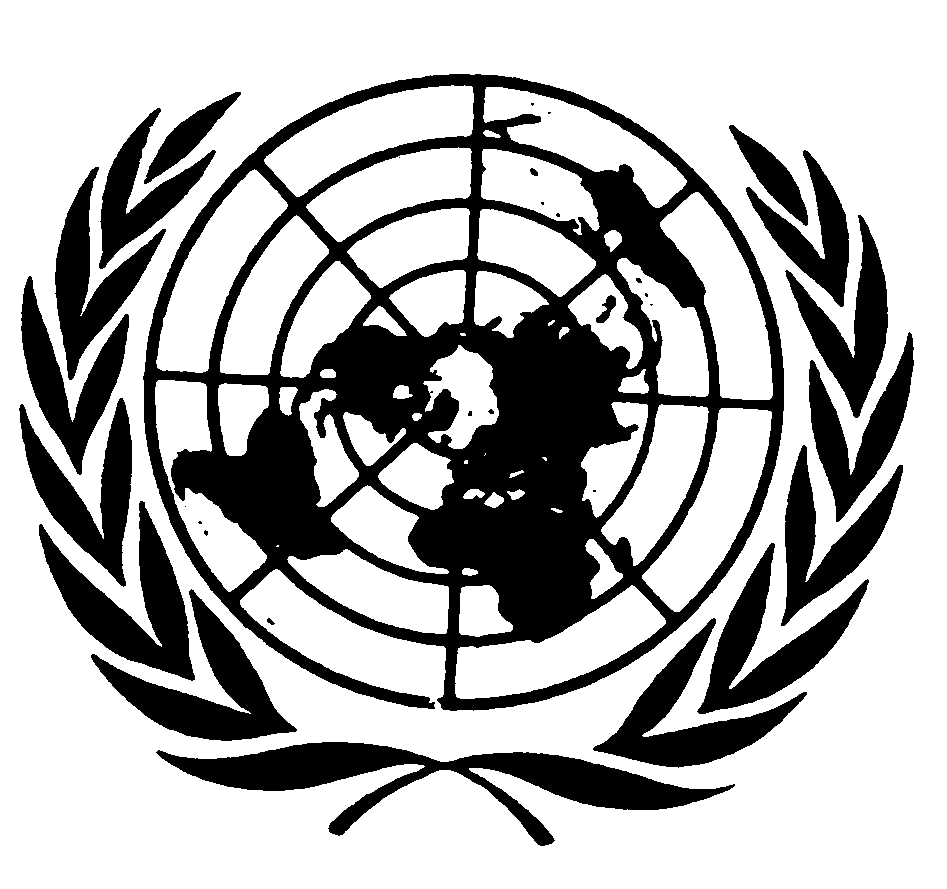 Di	Distr.	GENERAL	CERD/C/338/Add.11	26 de mayo de 2000	ESPAÑOL	Original:  FRANCÉSCOMITÉ PARA LA ELIMINACIÓN DE    LA DISCRIMINACIÓN RACIALEXAMEN DE LOS INFORMES PRESENTADOS POR LOS ESTADOS PARTESDE CONFORMIDAD CON EL ARTÍCULO 9 DE LA CONVENCIÓNQuinceavos informes periódicos que los Estados Partes debían presentar en 1998AdiciónSANTA SEDE*[20 de agosto de 1999]ÍNDICEPárrafos    PáginaINTRODUCCIÓN		1	-	2	4PRIMERA PARTE - Generalidades	I.	NATURALEZA Y FINALIDAD DE LA SANTA SEDE EN EL
		DERECHO INTERNACIONAL		3	-	4	5	II.	ESTADÍSTICAS RELATIVAS AL TERRITORIO, LA
		POBLACIÓN Y LAS CIRCUNSCRIPCIONES ECLESIÁSTICAS			5		6SEGUNDA PARTE -	Informaciones relativas a los artículos 2 a 7 de la
Convención	I.	MARCO JURÍDICO GENERAL QUE PROHÍBE Y ELIMINA
		LA DISCRIMINACIÓN RACIAL		6	-	15	23		A.	Premisas de carácter general		7	-	10	23		B.	Exposición de la doctrina en que se funda la legislación 
			canónica		11	-	15	24	II.	APLICACIÓN DE LOS ARTÍCULOS 2, 3, 5 Y 7		16	-	91	25		Artículo 2		16	-	17	25			Apartado A.  Información sobre las medidas de orden
			legislativo, judicial y administrativo		16	-	17	25		Artículo 3		18	-	33	26			Apartado A.  Condena de la segregación racial		18	-	30	26			Apartado B.  Situación de las relaciones diplomáticas con
			Sudáfrica		31	-	33	28		Artículo 5		34	-	44	29			Apartado A.  El derecho a la igualdad de tratamiento ante los
			tribunales		34	-	36	29			Apartado C.  Participación de los fieles en el apostolado y en 
			los oficios eclesiásticos		37	-	44	30ÍNDICEPárrafos    Página	II.	(continuación)		Artículo 7		45	-	91	32			Apartado A.  Educación y enseñanza		45	-	87	32			Apartado C.  Información		88	-	91	60	III.	INICIATIVAS DE LA SANTA SEDE EN LOS CONFLICTOS
		ÉTNICOS		92	-	107	66		A.	Los Balcanes		92	-	98	66		B.	Rwanda		99	-	107	68INTRODUCCIÓN1.	La Santa Sede presenta en este documento un nuevo informe sobre la aplicación de las disposiciones de la Convención Internacional sobre la Eliminación de todas las Formas de Discriminación Racial de conformidad con el párrafo 1 del artículo 9 de este instrumento.  El informe reúne en un único documento los informes periódicos 13º y 14º que debían presentarse en 1994 y 1996.  El informe precedente (CERD/C/226/Add.6) fue examinado por el Comité para la Eliminación de la Discriminación Racial el 5 de agosto de 1993 (CERD/C/SR.991 y 992).2.	Al redactar el presente informe se han aplicado en la medida de lo posible las directrices relativas a la forma y el contenido de los informes (CERD/C/70/Rev.3) y las preguntas y observaciones formuladas por los miembros del Comité con ocasión de la presentación del informe precedente y que se aprobaron en la sesión de 17 de agosto de 1993 (véase A/48/18, párrs. 278 a 305).  Se adjuntan al presente informe algunos documentos para completar las informaciones comunicadas a los miembros del Comité; estos documentos pueden consultarse en los archivos de la Secretaría.PRIMERA PARTEGeneralidadesI.  NATURALEZA Y FINALIDAD DE LA SANTA SEDE EN
EL DERECHO INTERNACIONAL3.	La Santa Sede firmó el 21 de noviembre de 1996 y ratificó el 1º de mayo de 1969 la Convención Internacional sobre la Eliminación de todas las Formas de Discriminación Racial aprobada por la Asamblea General de las Naciones Unidas el 21 de diciembre de 1965.  No se adjuntó a la ratificación ninguna declaración ni reserva.  Tampoco declaró que reconociera la competencia del Comité para la Eliminación de la Discriminación Racial en virtud del párrafo 1 del artículo 14.4.	La Santa Sede se comprometió en virtud del párrafo 1 del artículo 9 a presentar un informe sobre las medidas adoptadas para aplicar la Convención.  En relación con ello la Santa Sede desea recordar algunos elementos del carácter propio que tiene como sujeto de derecho internacional:a)	Con arreglo al derecho internacional la Santa Sede es un sujeto soberano, dotado de una personalidad jurídica original, no derivada, independiente de toda autoridad o jurisdicción.b)	La Santa Sede se define, de acuerdo con el derecho interno de la Iglesia católica, como el Gobierno de la Iglesia universal constituida por el Sumo Pontífice y por las instituciones que de él proceden (Código de Derecho Canónigo, canon 361).c)	La Santa Sede es también la soberana de la Ciudad del Estado del Vaticano.  Este Estado dispone de todas las características de un Estado; no agrupa a una sociedad civil sino a una comunidad de trabajo puesta de modo temporal al servicio de la Santa Sede.d)	Desde el punto de vista histórico la personalidad internacional de la Santa Sede no ha quedado nunca confundida con la de los territorios sobre los que ejercía una soberanía estatal, como el patrimonio de San Pedro (o los "Estados de la Iglesia") de 754 a 1870 y el Estado de la Ciudad del Vaticano a partir de 1929.e)	La personalidad internacional de la Santa Sede es anterior a toda soberanía territorial como lo demuestran, por ejemplo, los años transcurridos entre 1870 y 1929, entre la pérdida de sus Estados tradicionales y la creación del Estado de la Ciudad del Vaticano.  Durante estos sesenta años la Santa Sede continuó actuando como sujeto del derecho internacional al concertar concordatos y tratados internacionales con un gran número de Estados, participar en conferencias internacionales, ejercer misiones de mediación y arbitraje y mantener relaciones diplomáticas activas y pasivas.f)	La Santa Sede, como señala el párrafo 2 del artículo 24 del Tratado de Letrán de 1929 no desea participar en "competiciones temporales entre Estados" pero se declara dispuesta a aportar su contribución cuando las partes en disputa formulan "una apelación unánime a su misión de paz, y en cada caso se reserva hacer valer su poder moral y espiritual".g)	La Santa Sede tiene el estatuto de observador ante las Naciones Unidas y varias instituciones especializadas y es miembro del Organismo Internacional de Energía Atómica desde 1956.h)	La Santa Sede firma y ratifica convenciones internacionales para manifestar el apoyo de su autoridad moral y alentar así a los Estados a adherirse a ellas.  Por ejemplo cuando la Santa Sede se adhirió al Tratado sobre la no proliferación de las armas nucleares en 1971 puntualizó:  "Mediante este acto, dictado con la convicción de que los objetivos de desarme y de la distensión internacional en que se inspira el Tratado corresponden a su propia misión de paz, la Santa Sede quiere aportar su apoyo y su aliento moral a las disposiciones del Tratado".i)	La Santa Sede, como órgano supremo de la Iglesia católica imparte una enseñanza que no se dirige únicamente a los creyentes católicos sino que se refiere también a la ética humana, personal, social e internacional.  De hecho en la tradición de la Iglesia católica los principios éticos están fundados en la razón y se dirigen a la universalidad de las personas.j)	La vida internacional, como lo demuestra la evolución de los derechos humanos, no puede prescindir de valores morales y objetivos comunes.  La Santa Sede, por su parte, se esfuerza porque progresen los principios morales y las condiciones que garantizan la paz, la justicia, el progreso social, dentro del respeto cada vez más efectivo de los derechos humanos.k)	En cuanto a la Convención Internacional sobre la Eliminación de todas las Formas de Discriminación Racial la Santa Sede le renueva su apoyo con mayor aprecio porque la Iglesia católica tiene el deber de enseñar la dignidad igual de todos los seres humanos, creados por Dios a su imagen.II.  ESTADÍSTICAS RELATIVAS AL TERRITORIO, LA POBLACIÓN
Y LAS CIRCUNSCRIPCIONES ECLESIÁSTICAS5.	Se reproduce a continuación, extraído del anuario estadístico Annuario statistico della Chiesa, 1995, un vasto conjunto de datos desglosados por grandes regiones del mundo y por países sobre la "población" y la estructura eclesiásticas.Población y estructura eclesiásticas (Al 31 de diciembre de 1995)Población y estructura eclesiásticas(Al 31 de diciembre de 1995)Población y estructura eclesiásticas(Al 31 de diciembre de 1995)Población y estructura eclesiásticas(Al 31 de diciembre de 1995)Población y estructura eclesiásticas(Al 31 de diciembre de 1995)Población y estructura eclesiásticas(Al 31 de diciembre de 1995)Población y estructura eclesiásticas(Al 31 de diciembre de 1995)Población y estructura eclesiásticas(Al 31 de diciembre de 1995)Población y estructura eclesiásticas(Al 31 de diciembre de 1995)Población y estructura eclesiásticas(Al 31 de diciembre de 1995)SEGUNDA PARTEInformaciones relativas a los artículos 2 a 7 de la ConvenciónI.  MARCO JURÍDICO GENERAL QUE PROHÍBE Y ELIMINA
    LA DISCRIMINACIÓN RACIAL6.	Antes de tratar de la aplicación de los artículos 2, 3, 5 y 7 de la Convención, vamos a analizar brevemente el marco jurídico general de donde se deduce que la discriminación racial está prohibida y eliminada y donde se alienta y confirma el reconocimiento, el disfrute o el ejercicio de los derechos humanos y de las libertades fundamentales en las esferas política, económica, social, cultural y en todos los sectores de la vida pública.A.  Premisas de carácter general7.	En lo relativo a las informaciones recientes sobre las medidas de carácter legislativo relativas a la eliminación de la discriminación racial aplicadas por la Santa Sede debemos precisar que, si bien no es posible responder en el orden jurídico a todas las preguntas específicas formuladas en el documento sobre las "Directrices generales" (CERD/C/70/Rev.3) se deduce por el carácter mismo de la Iglesia católica y por el espíritu de su legislación que la discriminación racial es rechazada y condenada y que la Iglesia tiene una actitud positiva tendiente a favorecer la integración multirracial.8.	Conviene recordar un elemento de mucha importancia jurídica a saber que la Iglesia católica es, por su naturaleza y en la realidad, universal y por consiguiente "la Iglesia […] tiene el deber y el derecho originario […] de predicar el Evangelio a todas las gentes" (canon 747, párr. 1).  Su legislación se ocupa de las personas de los distintos continentes y razas diferentes y establece de manera absoluta la igualdad de todos los fieles; protege de modo eficaz y positivo la convivencia y la integración multirracial y condena implícitamente toda forma de racismo.9.	Sobre la base de estos principios de igualdad fundamental, los fieles (la noción de fiel coincide con la de "sujeto de derecho" [canon 96] en la Iglesia) tienen los mismos derechos, los mismos deberes y poseen la misma capacidad jurídica.  En la legislación canónica la diversidad no deriva de diferencias de condición jurídica de las personas en su ser (principio de la igualdad jurídica entre los sujetos) sino de la condición jurídica propia de cada cual, en función de la diversidad de las vocaciones y de las diferencias de funciones.10.	La Iglesia católica en su legislación propia confirma claramente dos principios fundamentales que aparecen como medidas encaminadas a salvaguardar los principios expuestos en los puntos 1 a 5 del apartado A bajo el epígrafe artículo 2 en el párrafo 10 del documento sobre las "Directrices generales":a)	En primer lugar la Iglesia católica afirma su derecho a defender los valores y derechos fundamentales (entre los cuales figura evidentemente la no discriminación multirracial):  "Compete siempre y en todo lugar a la Iglesia proclamar los principios morales, incluso los referentes al orden social, así como dar su juicio sobre cualesquiera asuntos humanos en la medida en que lo exigen los derechos fundamentales de la persona humana o la salvación de las almas" (canon 747, párr. 2);b)	En segundo lugar la Iglesia católica establece de manera explícita la preponderancia de las obligaciones internacionales concertadas por las convenciones que la Sede Apostólica ha suscrito con los Estados u otras sociedades políticas.  En especial las convenciones concertadas por la Santa Sede se sitúan a un nivel superior al derecho ordinario, siempre que se respeten plenamente las esferas de su legislación propia "que son esencialmente de la jurisdicción interna de los Estados" (esferas reservadas) (párrafo 7 del Artículo 2 de la Carta de las Naciones Unidas).  Las convenciones de que se trata se convierten en normas en la legislación de la Santa Sede:  "Los cánones del Código no abrogan ni derogan los convenios de la Santa Sede con […] las sociedades políticas por tanto, estos convenios siguen en vigor como hasta ahora, sin que obsten en nada las prescripciones contrarias de este Código" (canon 3).B.	Exposición de la doctrina en que se funda la legislación canónica 11.	En el párrafo 2 del canon 748 se consagra la libertad de conciencia y de religión, presuposición, principio y fundamento de cualquier otra libertad, humana o civil, individual o comunitaria:  "A nadie le es lícito jamás coaccionar a los hombres a abrazar la fe católica contra su propia conciencia".12.	En el canon 219 se consagra el derecho a la elección del estado de vida en el seno de la Iglesia católica, como resultado de una opción libre y de una decisión consciente.  Este derecho comprende la garantía de la inmunidad ante cualquier coacción:  para decidir su estatuto en el seno de la Iglesia, toda persona tiene derecho a no tropezar con obstáculos indebidos en la aplicación de la decisión adoptada:  "En la elección del estado de vida, todos los fieles tienen el derecho a ser inmunes de cualquier coacción".13.	En virtud del canon 215, se reconoce a todos los fieles el derecho natural de asociación, fundado directamente en el carácter social de la persona humana y el carácter social de la Iglesia, así como el derecho de reunión, en cuya virtud se define la libertad de los fieles de reunirse para procurar fines conformes a su vocación cristiana en el mundo:  "Los fieles tienen derecho a fundar y dirigir libremente asociaciones [...], y también a reunirse para procurar en común esos mismos fines".14.	El derecho natural de la persona, que dimana de la propia ley natural, al respeto de su buena reputación, y el deber correlativo de respetar el derecho de toda otra persona a proteger su propia intimidad, están consagrados en el canon 220.  En consecuencia, nadie podrá ser sometido a injerencias arbitrarias en su vida privada, en su familia, en su hogar y en su correspondencia: "A nadie le es lícito lesionar ilegítimamente la buena fama de que alguien goza, ni violar el derecho de cada persona a proteger su propia intimidad".15.	 En el primer párrafo del canon 223 se imponen límites intrínsecos al ejercicio de los derechos:  el bien común de la Iglesia, el respeto de los derechos ajenos y los deberes respecto a otros, límites que han de respetar los propios fieles: "Párrafo 1.  En el ejercicio de sus derechos, tanto individualmente como unidos en asociaciones, los fieles han de tener en cuenta el bien común del Iglesia, así como también los derechos ajenos y sus deberes respecto a otros."En el segundo párrafo se señalan límites extrínsecos al ejercicio de estos derechos, impuestos por la autoridad eclesiástica para salvaguardar el bien común:"Párrafo 2.  Compete a la autoridad eclesiástica regular, en atención al bien común, el ejercicio de los derechos propios de los fieles."En ambos casos, se trata de límites impuestos "al ejercicio de los derechos", no de límites impuestos a los derechos propiamente dichos, de conformidad con los principios generales del derecho internacional en materia de derechos humanos.II.  APLICACIÓN DE LOS ARTÍCULOS 2, 3, 5 Y 7Artículo 2	Apartado A.  Información sobre las medidas de orden legislativo, judicial y administrativo16.	En el primer párrafo del canon 204, en el que se recoge la definición de la noción de "fiel" que equivale a la noción de "sujeto de derecho" en la Iglesia, expresada por el canon 96 -"por el bautismo, el hombre se incorpora a la Iglesia de Cristo y se constituye persona en ella, con los deberes y derechos que son propios de los cristianos..."- se subraya firmemente la igualdad radical de todos los miembros de la Iglesia, se reconoce en el elemento de la "comunión" el concepto básico en que se funda esta igualdad radical y se vincula a todos los fieles a la obra que la Iglesia está llamada a cumplir en el mundo:"Párrafo 1.  Son fieles cristianos quienes, incorporados a Cristo por el bautismo, se integran en el pueblo de Dios, y hechos partícipes a su modo por esta razón de la función sacerdotal, profética y real de Cristo, cada uno según su propia condición, son llamados a desempeñar la misión que Dios encomendó cumplir a la Iglesia en el mundo."17.	Fundándose en el principio establecido en el canon 204, el canon 208 consagra una perfecta igualdad entre todos los fieles, igualdad en cuanto a la "dignidad" de la persona como en cuanto a su "acción":  "Por su regeneración en Cristo, se da entre todos los fieles una verdadera igualdad en cuanto a la dignidad y acción...".  Aun cuando los derechos enumerados en el Título I no sean calificados oficialmente de "fundamentales" u "originales", la doctrina canónica admite generalmente que poseen el carácter de auténticos derechos "primarios" o "constitucionales", es decir, derechos que son parte integrante de la constitución misma de la Iglesia.  Se trata de hecho de derechos innatos -iura nativa- relativos a la condición de libertad y dignidad de los fieles, y son anteriores a toda formulación en materia de derecho positivo.Artículo 3	Apartado A.  Condena de la segregación racial18.	En los 12 párrafos siguientes se encontrarán extractos de las intervenciones del Santo Padre hechas en 1992 y 1993 relativas al racismo y la xenofobia.Al Consejo regional del Lacio (3 de febrero de 1992)19.	"Se sabe que el Lacio acoge el mayor número de inmigrantes que no pertenecen a la Unión Europea y nadie ignora los problemas que conlleva este fenómeno, así como la urgencia de poner un remedio al mismo.  La dura realidad de la inmigración exige que se le dedique gran atención, porque tiende a empeorar debido a las nuevas situaciones que han surgido en diversos países.  Nos encontramos frente a un fenómeno de vastas proporciones, como se ha producido otras veces en la historia de la humanidad.  Es preciso, por lo tanto, afrontar las diversas necesidades con valentía y confianza para que la sociedad actual sepa evitar cualquier forma de discriminación racial y promover el sentido de la justicia y de la solidaridad humana."A los representantes de otras religiones, en Ziguinchor, Senegal (20 de febrero de 1992)20.	"El origen y el destino divino del hombre son los fundamentos de su dignidad.  Nadie tiene el derecho de despreciar a otro ser humano, sobre todo al más débil.  No existe ninguna justificación para la discriminación a causa de la raza, la religión, el sexo o la situación social.  Toda persona debe ser respetada."Por el XXVIIº aniversario de la Declaración conciliar Nostra aetate (28 de octubre de 1992)21.	"Más en general, ante los repetidos episodios de xenofobia, de tensiones raciales y de nacionalismos extremos y fanáticos, siento el deber de reafirmar que toda forma de racismo es un pecado contra Dios y contra el hombre, ya que toda persona humana lleva impresa en sí la imagen divina."A los obispos de la República Federal de Alemania en visita ad limina (14 de noviembre de 1992)22.	"Debéis hacer todo lo posible para impedir que se difundan las tendencias racistas y nacionalistas."A los obispos de la República Federal de Alemania en visita ad limina (4 de diciembre de 1992)23.	"La enseñanza de la religión puede alejar el peligro de falsos ídolos, como el nacionalismo y el racismo."A los huéspedes y voluntarios del restaurante popular de Colle Oppio, Roma (20 de diciembre de 1992)24.	"Roma debe rechazar toda forma de racismo y de xenofobia.  A este respecto, son tres las líneas de acción del compromiso de la diócesis:  reivindicar la antigua característica de Roma, como ciudad acogedora y abierta, de acuerdo con su historia cristiana; rechazar toda forma de racismo y xenofobia, transmitiendo sin cesar un mensaje de respeto o de acogida hacia las personas de otras culturas y naciones diversas; y movilizar las energías voluntarias, tan numerosas y ricas, orientándolas al servicio de cuantos, según el registro civil, pero no desde la perspectiva de la fe y de la humanidad común, se suelen denominar "extranjeros".  Quisiera decir más aún:  la Roma cristiana desea sostener una línea cultural que considere a los inmigrantes no sólo como pobres que es preciso acoger, ni sólo como ciudadanos cuyos derechos es necesario respetar, sino también como posibles miembros que hay que integrar en la sociedad, a la que pueden aportar energías nuevas y contribuciones originales."A los obispos de Hungría en visita ad limina (28 de enero de 1993)25.	"Es urgente la instauración de una colaboración constructiva contra el rebrote de racismo y de antisemitismo en Europa."Carta al obispo de Bielsko-Zywiec con ocasión del quincuagésimo aniversario de la llegada del primer grupo de gitanos al campo de concentración de Auschwitz-Birkenau (7 de abril de 1993)26.	"Auschwitz constituye para nosotros, hombres del siglo XX, una advertencia siempre actual; es un grito dramático en favor del respeto a la dignidad y los derechos irrenunciables de cada ser humano y de todas las naciones enteras.  Hay que recordarlo precisamente hoy, que, en el corazón mismo de Europa estallan nuevos focos de discriminación y odio étnico, que engendran prepotencia, violencia y derramamiento de sangre inocente.  [...] En esta ocasión, deseo pronunciar palabras de solidaridad cristiana hacia todo el pueblo gitano, que ha sufrido tan dolorosamente durante la segunda guerra mundial; pueblo que, por desgracia, también hoy en diversos países es objeto de prejuicios, actos de intolerancia e, incluso, de abierta discriminación, a pesar de poseer un derecho innegable a un lugar digno en la vida social y a su identidad sociocultural."Al Presidente de la República del Sudán, Jartum (10 de febrero de 1993)27.	"En un país plurirracial y pluricultural, una estrategia de confrontación nunca podrá aportar la paz y el progreso.  Sólo el respeto de los derechos humanos, garantizado legalmente en un sistema de justicia igual para todos, puede crear las condiciones adecuadas para la coexistencia pacífica y la cooperación al servicio del bien común.  Con respecto a vuestro país, mi esperanza se puede expresar más en concreto con mi deseo cordial de ver que todos sus ciudadanos, sin discriminación a causa de su origen étnico, su formación cultural, su posición social o su convicción religiosa asuman su responsabilidad en la vida de la nación, contribuyendo con su diversidad a la riqueza de toda la comunidad nacional.  [...] La Iglesia afronta esta cuestión desde un punto de vista eminentemente moral y humanitario.  En la base de la obligación universal de comprender y respetar la variedad y la riqueza de los demás pueblos, sociedades, culturas y religiones, se encuentran dos principios fundamentales.  En primer lugar la inalienable dignidad de toda persona humana, independientemente de su origen racial, étnico, cultural o nacional, o de su credo religioso significa que, cuando algunas personas se unen en grupos, tienen el derecho de gozar de una identidad colectiva.  Por tanto, las minorías dentro de un país tienen el derecho a existir, con su propia lengua, su propia cultura y sus propias tradiciones, y el Estado está obligado moralmente a dejar espacio a su identidad y autoexpresión.  En segundo lugar, la unidad fundamental de la raza humana, que tiene su origen en el Dios creador de todos exige que ningún grupo se considere superior a otro.  Exige, asimismo, que la integración se construya sobre una solidaridad efectiva y sobre una libertad sin discriminaciones."A un grupo de representantes de las comunidades judías, con ocasión del concierto conmemorativo de la Shoá (7 de abril de 1994)28.	"En nuestros días, lamentablemente, hay muchas manifestaciones de antisemitismo, xenofobia y odio racial, que fueron las semillas de aquellos crímenes incalificables.  La humanidad no puede permitir que todo eso suceda nuevamente.  […]  Frente a los peligros que se ciernen sobre hijos e hijas de esta generación, cristianos y judíos unidos tienen mucho que ofrecer a un mundo que trata de distinguir el bien del mal, un mundo al que el Creador ha llamado a defender y proteger la vida, pero que se deja engañar por voces que propagan valores que sólo causan muerte y destrucción."Mensaje con ocasión de la Jornada mundial del emigrante (6 de agosto de 1993)29.	"El Estado debe encargarse de que a las familias de los inmigrantes, teniendo en cuenta sus exigencias particulares, no les falte todo aquello que garantiza de ordinario a las familias de sus propios ciudadanos.  En especial, corresponde al Estado defenderlos de todo intento de marginación y racismo, promoviendo una cultura de solidaridad convencida y efectiva."A los obispos de California, de Nevada y de Hawai (Estados Unidos) en visita ad limina (4 de diciembre de 1993)30.	"En vuestro ministerio pastoral, debéis afrontar a menudo el desafío representado por las manifestaciones de un racismo persistente, que mina los cimientos de una sociedad justa y democrática.  El racismo es una injusticia intolerable por los conflictos sociales que causa, pero mucho más porque deshonra la dignidad inalienable de todos los seres humanos, independientemente de su raza y origen étnico.  Vuestras frecuentes declaraciones al respecto, y la gran variedad de actividades pastorales dirigidas a los diferentes grupos étnicos presentes en vuestras diócesis, lejos de admitir la separación o el aislamiento entre los grupos y las comunidades, tienden a realizar la vocación de la Iglesia como signo e instrumento de una mayor unidad de toda la familia humana.  Con otro grupo de obispos hablé sobre las necesidades y la contribución especial que dan a la vida de la Iglesia las numerosas comunidades hispanas de vuestras diócesis.  Apoyando el plan nacional de pastoral para la comunidad católica negra, habéis manifestado vuestra estima y apoyo a los fieles que desean ser "verdaderamente negros y auténticamente católicos".  También aliento vuestro esfuerzo por promover la solidaridad con la comunidad norteamericana nativa, especialmente por lo que toca a la justicia social en las áreas de la asistencia sanitaria, la vivienda, el trabajo y la educación.  El éxito de esa labor depende en gran parte de los esfuerzos encaminados a renovar la vida familiar, las escuelas parroquiales y el ministerio con la juventud marginada, así como de la promoción de las vocaciones sacerdotales y religiosas entre los diferentes grupos."	Apartado B.  Situación de las relaciones diplomáticas con Sudáfrica31.	El sábado 5 de marzo de 1994 se anunció el establecimiento de relaciones diplomáticas entre la Santa Sede y la República de Sudáfrica, pocas semanas después de que entrara en funciones el "Transitional Executive Council” y de que se aprobara la constitución provisional de ese Estado.  La decisión adoptada por la Santa Sede de acoger la solicitud del Gobierno de Sudáfrica de establecer relaciones diplomáticas reviste una doble significación:  por una parte, la del justo reconocimiento de los esfuerzos perseverantes realizados por las principales partes en el proceso de las negociaciones en favor de una transición pacífica hacia el "nuevo Estado sudafricano", y, por otra parte, esta decisión también estaba destinada a dar seguridades a los católicos sudafricanos y alentarlos así a seguir contribuyendo constructivamente a la reconciliación auténtica del país.  El 25 de junio de 1994 el delegado apostólico en Pretoria fue nombrado nuncio apostólico.32.	La Santa Sede, en especial por conducto de la delegación apostólica instituida en 1922, ha aprovechado otras ocasiones para aportar su apoyo y ha manifestado su aprobación a la acción de los obispos con el ánimo constante de favorecer la causa de la pacificación y de la defensa de los derechos humanos fundamentales.  En los últimos años la Santa Sede ha hecho múltiples gestiones para fortalecer las razones para entablar un diálogo e iniciar procesos de paz y reconciliación entre todos los componentes de la sociedad sudafricana.  Cabe recordar por ejemplo, la audiencia concedida por el Santo Padre, hace ya 12 años, al entonces Presidente en funciones, P.W. Botha, las misiones cumplidas por el Cardenal Roger Etchegaray en 1988 y 1991, la audiencia pontificia concedida en junio de 1990 al dirigente del Congreso Nacional Africano, Sr. Nelson Mandela y, por último, la visita al Vaticano del presidente F. W. De Klerk el 13 de diciembre de 1993.33.	Los días 17 y 18 de septiembre de 1995 el Santo Padre efectuó una visita pastoral a Sudáfrica para presidir la fase de celebración de la Asamblea especial para Africa del Sínodo de los Obispos.  Frente a 500.000 personas, entre ellas el Presidente Mandela, los Vicepresidentes De Klerk y Nbeki, en el hipódromo de Germiston (Johannesburgo), el Papa recordó los grandes desafíos que se presentan ante el continente africano y afirmó que "la solidaridad es ante todo la respuesta necesaria para superar la profunda quiebra moral que representan los prejuicios raciales y las rivalidades étnicas".Artículo 5	Apartado A.  El derecho a la igualdad de tratamiento ante los tribunales34.	Los tres párrafos del canon 221 tienen una doble finalidad:  enunciar los diferentes derechos de los fieles en relación con la administración de justicia en la Iglesia y reunir una serie de garantías jurídicas para la protección de los demás derechos del individuo, con la intención de evitar, entre otras cosas, los posibles abusos por comportamiento arbitrario de la autoridad.  Con este fin se definen tres derechos fundamentales para la protección jurídica de las personas sometidas a la jurisdicción eclesiástica:a)	El derecho a defender sus derechos en los tribunales:  "Párrafo 1.  Compete a los fieles  reclamar legítimamente los derechos que tienen en la Iglesia, y defenderlos en el fuero eclesiástico competente conforme a la norma del derecho".b)	El derecho a ser juzgado en un proceso con las debidas garantías:  "Párrafo 2.  Si son llamados a juicio por la autoridad competente, los fieles tienen también derecho a ser juzgados según las normas jurídicas, que deben ser aplicadas con equidad".c)	El principio de legalidad en materia penal:  "Párrafo 3.  Los fieles tienen el derecho a no ser sancionados con penas canónicas, si no es conforme a la norma legal".35.	El canon 1321 protege al individuo de la arbitrariedad, definiendo los elementos objetivos y subjetivos del delito, así como el principio de la legalidad penal:"Párrafo 1.  Nadie puede ser castigado, a no ser que la violación externa de una ley o precepto que ha cometido le sea gravemente imputable por dolo o culpa.Párrafo 2.  Queda sujeto a la pena establecida por una ley o precepto quien los infringió deliberadamente; quien lo hizo por omisión de la debida diligencia, no debe ser castigado, a no ser que la ley o el precepto dispongan otra cosa.Párrafo 3.  Cometida la infracción externa, se presume la imputabilidad, a no ser que conste lo contrario."36.	El párrafo 1 del canon 1347 así como el párrafo 1 del canon 1395 prohíben imponer una pena grave si no se ha amonestado por lo menos una vez al culpable para que ponga fin a su contumacia, concediéndole un plazo conveniente para que se reforme:	"No puede imponerse válidamente una censura si antes no se ha amonestado al menos una vez al inculpado para que cese en su contumacia, dándole un tiempo prudencial para la enmienda."	Apartado C.  Participación de los fieles en el apostolado y en los oficios eclesiásticos37.	En el canon 208, después de declararse la igualdad entre todos los fieles, y de hacerse referencia a la colaboración de todos en las actividades de la Iglesia, se determina que en virtud de esa igualdad todos "cooperan a la edificación del Cuerpo de Cristo".38.	En el canon 211 se confirma el derecho al apostolado.  Este derecho innato no dimana de una concesión de la autoridad sino de la vocación propia de cada fiel en virtud de su bautismo y de la confirmación.  Es un derecho auténtico, porque el apostolado tiene una dimensión externa y da al fiel el derecho, erga omnes, a ser respetado en el cumplimiento legítimo de su actividad apostólica:  "Todos los fieles tienen el deber y el derecho de trabajar para que el mensaje divino de salvación alcance más y más a los hombres de todo tiempo y del orbe entero".39.	En virtud de las descripciones del canon 212, todo fiel tiene el derecho de dirigirse a la autoridad eclesiástica, no sólo para presentarle solicitudes que exigen una respuesta concreta, sino incluso para expresar puntos de vista y dificultades, por escrito u oralmente, individual o colectivamente, sobre las actividades de la Iglesia que le llamen la atención:"Párrafo 1.  Los fieles tienen derecho a manifestar a los Pastores de la Iglesia sus necesidades [...], y sus deseos.Párrafo 3.  Tienen el derecho, y a veces incluso el deber [...] de manifestar a los Pastores sagrados su opinión sobre aquello que pertenece al bien de la Iglesia y de manifestar a los demás fieles [...] habida cuenta de la utilidad común y de la dignidad de las personas."40.	En virtud del párrafo 2 del canon 222 los fieles tienen también "el deber de promover la justicia social, así como [...] ayudar a los pobres con sus propios bienes".  Así, en el canon se decreta la obligación, y también el derecho, de todo fiel, en virtud de la fraternidad y de la solidaridad universales, de promover una justicia social auténtica, que abarca también la igualdad multirracial.  Las formas concretas de promover la justicia social dependerán, en la práctica, de las actitudes, de las posibilidades y de la condición de cada fiel.41.	En el canon 227 se declara que los laicos tienen una doble libertad en la esfera de los intereses y las actividades temporales, en relación con las autoridades civiles, por el reconocimiento de los derechos imprescriptibles fundamentales de todo ciudadano, y en relación con las autoridades eclesiásticas, por el reconocimiento de su legítima autonomía:  "Los fieles laicos tienen derecho a que se les reconozca en los asuntos terrenos aquella libertad que compete a todos los ciudadanos".42.	En el canon 228 no se define un derecho propiamente dicho, sino la capacidad de todo fiel de ser llamado por la autoridad legítima para desempeñar oficios y encargos eclesiásticos, según las prescripciones del derecho, y también de participar en organismos colegiados y de ser "peritos" y "consejeros":"Párrafo 1.  Los laicos [...] tienen capacidad de ser llamados por los sagrados Pastores para aquellos oficios eclesiásticos y encargos que pueden cumplir según las prescripciones del derecho.Párrafo 2.  Los laicos [...] tienen capacidad para ayudar como peritos y consejeros a los Pastores de la Iglesia, también formando parte de consejos, conforme a la norma del derecho."43.	El canon 231 concierne a los laicos que se consagran a un servicio especial, perpetuo o temporal de la Iglesia.  En justicia, tienen derecho a una retribución conveniente, con la cual puedan proveer decentemente a las necesidades de su familia.  También tienen derecho a todas las prestaciones sociales y civiles previstas por la legislación civil:"Párrafo 2.  Tienen derecho [los laicos] a una conveniente retribución que responda a su condición, y con la cual puedan proveer decentemente a sus propias necesidades y a las de su familia, de acuerdo también con las prescripciones del derecho civil; y tienen también derecho a que se provea debidamente a su previsión y seguridad social y a la llamada asistencia sanitaria."44.	La ordenación al sacerdocio ministerial no es una disposición de orden jurídico, sino que compete a la constitución fundamental de la Iglesia.  En consecuencia, al no tratarse de una "función", no puede considerarse como un "derecho".Artículo 7	Apartado A.  Educación y enseñanzaLa doctrina canónica45.	El canon 227 reconoce a los fieles el derecho a la educación cristiana, derecho que tiene su fundamento en la vocación común de los bautizados para participar en la obra evangelizadora de la Iglesia.  La educación cristiana no se limita a la transmisión de elementos puramente teóricos, sino que comprende también el derecho a la instrucción necesaria para conseguir la madurez de la persona humana:  "Los fieles tienen derecho a una educación cristiana por la que se les instruya convenientemente en orden a conseguir la madurez de la persona humana".46.	El canon 218 consagra formalmente, para quienes se dedican al estudio de las ciencias sagradas, la necesaria libertad de investigación y de expresión, es decir el derecho a la información y el derecho a difundir su pensamiento, corolario del mencionado derecho a la educación cristiana:  "Quienes se dedican a las ciencias sagradas gozan de una justa libertad para investigar, así como para manifestar prudentemente su opinión sobre todo aquello en lo que son peritos".47.	En el canon 229 se definen en primer lugar el derecho y el deber de los fieles laicos de cursar los estudios que les permitan recibir la formación doctrinal necesaria para vivir con plenitud su vocación cristiana.  Además, se señala que este derecho incluye la posibilidad de los fieles de acceder al nivel de la enseñanza superior.  Por último, como consecuencia de estas prescripciones, el canon consagra el derecho fundamental de los laicos a poder enseñar las ciencias sagradas, una vez adquirida la formación necesaria:"Párrafo 1.  Los laicos tienen […] el derecho de adquirir conocimiento de esa doctrina [cristiana], de acuerdo con la capacidad y condición de cada uno.Párrafo 2.  Tienen también el derecho a adquirir el conocimiento más profundo de las ciencias sagradas que se imparten en las universidades o facultades eclesiásticas o en los institutos de ciencias religiosas, asistiendo a sus clases y obteniendo grados académicos.Párrafo 3.  Tienen capacidad de recibir […] mandato de enseñar ciencias sagradas."48.	De conformidad con los cánones 226, 793 y 1136, se impone a los padres la grave obligación jurídica de procurar la educación cristiana de sus hijos, recurriendo a todas las posibilidades que entraña la educación.  Esta obligación se acompaña, evidentemente, del derecho primario que se reconoce a los padres, de "educar a la prole", "cuidar en la medida de sus fuerzas de la educación de la prole, tanto física, social y cultural como moral y religiosa", así como "el derecho de elegir aquellos medios e instituciones mediante los cuales […] puedan proveer mejor a la educación católica de los hijos".Las instituciones de educación católica49.	En el mundo, las escuelas católicas, de todo orden y nivel, son alrededor de 170.000 y cuentan con más de 42 millones de alumnos.  En Europa, son más de 30.000, con unos 8 millones de alumnos (datos comunicados al Congreso del Comité Europeo para la Enseñanza Católica que se celebró en Augsburgo del 31 de octubre al 3 de noviembre de 1996).50.	En algunos países occidentales en los que se garantiza la paridad entre la escuela pública y la escuela privada, el número de alumnos está en constante aumento.  Según la Conferencia Episcopal Alemana, en los últimos tres años el incremento en Alemania ha sido del 8,2%, y en 1998 las inscripciones aumentaron en 25.000 unidades.  También en los Estados Unidos la escuela católica tiene gran prestigio, como lo demuestra el número cada vez mayor de inscripciones:  desde 1990 cada año las instituciones católicas estadounidenses registran un aumento constante de 20.000 inscripciones.51.	En los países de Europa oriental, la escuela católica está renaciendo lentamente y con trabajo, pues enfrenta condiciones muy difíciles desde el punto de vista económico.  Las dificultades también provienen de cierta ambigüedad de la legislación y de la necesidad de formar al personal competente, sobre todo al personal docente.  Por ejemplo, en Rumania, donde antes del comunismo había 300 escuelas católicas, éstas actualmente no son sino unas pocas decenas.52.	En varios países del Oriente Medio y Asia, la actividad de las escuelas católicas supera con creces la importancia numérica de los católicos y los cristianos; aporta una contribución cultural y escolar calificada; además, a menudo representa la única posibilidad de testimonio evangélico.Actividades particulares53.	Cabe destacar la intensa actividad de formación de profesores y estudiantes que desarrolla en Parma (Italia) el Centro Educazione alla Mondialità, en el Centro Saveriano di Animazione Missionnaria.  El Centro publica también una revista pedagógica mensual.  En Alemania, algunas diócesis, como la de Hildesheim, organizan encuentros de jóvenes de diferentes nacionalidades y orígenes para favorecer la integración de los extranjeros en el país.54.	Bosnia ofrece un ejemplo destacado de educación en la tolerancia:  la arquidiócesis de Sarajevo recientemente fundó tres escuelas, denominadas "Escuelas para Europa", con el fin de instruir a los alumnos de diferentes confesiones religiosas, y también a otros no pertenecientes a religión alguna, en el respeto mutuo, el diálogo y la paz.  Asisten a estas escuelas actualmente cerca de 1.600 alumnos serbios, bosnios y croatas.  En un futuro próximo la arquidiócesis de Sarajevo tiene la intención de fundar otras "Escuelas para Europa" en 11 ciudades de Bosnia.55.	En Jerusalén, en el "Schmidt's Girls College", fundado en 1886 y dirigido por las Hermanas de María Ward, estudian unas 480 alumnas de 4 a 19 años.  Los dos tercios son de religión islámica y un tercio de religión cristiana.  Los profesores son palestinos y de otras nacionalidades.  Esta escuela se sitúa en la vanguardia de la educación en la tolerancia y, sobre todo, ofrece un ejemplo concreto de la posibilidad de convivencia pacífica entre personas pertenecientes a religiones y nacionalidades diferentes.Estadísticas relativas a la enseñanza católica56.	En las dos secciones siguientes figuran numerosos datos estadísticos y de otra índole sobre la enseñanza:  la primera sección (de la página 35 a la página 49) los presenta por grandes regiones del mundo y por países; la segunda se refiere en particular a Australia, el Canadá y la Tierra Santa.1.	Estadísticas mundiales57.	En los cuadros siguientes figuran los datos estadísticos sobre la enseñanza correspondientes a 1995 publicados por el Servicio de Estadística de la Iglesia, relativos a los jardines de infancia, las escuelas elementales o primarias, las escuelas secundarias y los establecimientos de enseñanza superior y universidades.58.	La Congregación para la Educación Católica, dicasterio competente de la Santa Sede para las cuestiones referentes a la educación y las escuelas, ha proporcionado los datos siguientes sobre la actividad de la escuela católica y la composición de la población estudiantil:a)	En los Estados Unidos de América, el porcentaje de alumnos católicos era de 12,8% en el año escolar 1993/94; el mismo año, más del 24% de los alumnos procedían de minorías étnicas.  La escuela católica se esfuerza por integrar a las minorías.b)	En el Líbano, aproximadamente el 32% de la población escolar asiste a la escuela católica, que procura educar a los ciudadanos, no sólo a los cristianos, en la libertad y la paz.c)	En la India, gran parte de los alumnos de las escuelas católicas no son cristianos.d)	En Túnez, la escuela católica, que no está destinada sólo a los católicos sino abierta a todos, se propone educar en la tolerancia.  Cuenta con unos 5.000 estudiantes, número elevado en relación con la población católica, que asciende a 18.000 personas.e)	En Alemania, la población estudiantil de las escuelas católicas se compone de aproximadamente un 40% de alumnos católicos, un 20% de alumnos protestantes y un 40% de alumnos no bautizados, miembros de otras religiones o sin religión.59.	Además, cabe destacar que en muchos países de mayoría no cristiana la escuela católica a menudo constituye el único lugar de reunión entre niños y jóvenes de religión, cultura, medio social o etnia diferentes.  La Oficina Internacional de Enseñanza Católica promueve proyectos de alfabetización en Haití, Bolivia, el Senegal y el Camerún, esforzándose por salvaguardar las culturas locales y superar las discriminaciones que afectan a las poblaciones rurales o desfavorecidas.Establecimientos de enseñanza en 1995Establecimientos de enseñanza en 1995Establecimientos de enseñanza en 1995Establecimientos de enseñanza en 1995Establecimientos de enseñanza en 1995Establecimientos de enseñanza en 1995Establecimientos de enseñanza en 1995Establecimientos de enseñanza en 1995Establecimientos de enseñanza en 1995Establecimientos de enseñanza en 19952.	Estadísticas particularesAustralia60.	El cuadro que figura a continuación presenta estadísticas sobre la enseñanza católica primaria y secundaria en Australia desglosadas por lugar de nacimiento, religión e idioma que se habla en la familia de los alumnos.N. I.:  no indicados.D. I.:  descritos inadecuadamente.N. D.:  no declarado.Canadá61.	Los datos siguientes se refieren a las escuelas católicas de las provincias de Ontario y Quebec.Las escuelas católicas en Tierra Santa62.	Desde hace cuatro siglos la Iglesia católica en Tierra Santa se interesa en los pueblos de Tierra Santa, cristianos, musulmanes y judíos, ofreciéndoles la posibilidad de estudiar, instruirse y afirmar su cultura humana y religiosa.  En Palestina, la primera escuela se creó en Belén en 1598, la segunda en Nazaret en 1640 y muchas otras a partir de 1843.  En Transjordania, los misioneros del Patriarcado Latino de Jerusalén inauguraron en 1866, en Salt, la primera escuela del Emirato hachemita.  Fue esta una decisión indispensable de la que dependía la vida o la muerte de un pueblo que vivía bajo dominación otomana.63.	Hoy la presencia de la Iglesia católica en la enseñanza escolar es importante desde el punto de vista numérico y valorada a nivel cultural.  La escuela católica está abierta a todas las religiones y culturas y se preocupa por la formación integral de la persona.64.	Deseamos precisar aquí que por "Tierra Santa", expresión aceptada comúnmente, entendemos las tres regiones geopolíticas siguientes:  el Estado de Israel o Israel, los territorios de la Autonomía Palestina o Palestina y el Reino Hachemita de Jordania o Jordania.  A continuación figuran cuatro cuadros estadísticos relativos a la enseñanza católica en esas tres regiones.65.	En Tierra Santa, de los 11 millones de habitantes, 280.000 son cristianos, de los cuales 140.000 son católicos.66.	Las "etapas escolares" que se presentan a continuación ponen de relieve la importancia de la escuela obligatoria y de la formación en los niños de 6 a 15 años.67.	El origen sociogeográfico o socioprofesional influye en la formación.68.	También es interesante conocer la "pertenencia" de los alumnos y estudiantes según las diócesis.69.	Proyecto educativo de la Asamblea de Ordinarios Católicos de Tierra Santa.  Hace cinco años la Asamblea encomendó a una comisión la elaboración de un primer proyecto educativo que estudiaron representantes y directores de escuelas y que aprobó después la propia Asamblea.  En su proyecto educativo para las escuelas católicas, los Ordinarios debieron tener en cuenta los aspectos particulares de los tres países que forman Tierra Santa, sin dejar de insistir en los principios comunes, a saber:a)	El desarrollo de la persona gracias a una sólida formación humana, científica y cultural, con el fin de construir la sociedad;b)	Una formación religiosa cristiana equilibrada, en la que se armonicen la fe y la vida;c)	La colaboración con la familia, primera encargada de la educación de los hijos;d)	La inculcación del respeto mutuo y del sentido de la colaboración en esa sociedad pluralista;e)	La formación de ciudadanos responsables, conscientes y leales.70.	Actividades de las juntas nacionales de escuelas católicas:  Estas juntas han organizado sesiones, jornadas de estudios y convenciones de personal docente en Israel, Palestina y Jordania.  Se trata de un medio de conocerse mutuamente, de sensibilizar sobre la misión del educador y de formar en lo profesional y lo científico.  Hay asimismo en estudio otras actividades, como los encuentros con otras escuelas, cristianas, musulmanas y judías, para promover el conocimiento y respecto de los demás.71.	Proyectos educativos específicos.  Hay varias escuelas a cargo de congregaciones religiosas que han redactado su propio "proyecto educativo", en el que se tienen en cuenta el espíritu y el carisma de la familia religiosa, como es el caso de los proyectos educativos de la Custodia de Tierra Santa, de los Hermanos de las Escuelas Cristianas, de las Hermanas de Nazaret y de las Hermanas de Santa Dorotea, en los que se destaca lo siguiente:a)	El trabajo hecho siguiendo el Evangelio;b)	La primacía de la persona, sujeto de la educación;c)	El igual derecho entre todas las personas, cristianos, musulmanes o drusos, a recibir la misma formación e instrucción;d)	La primacía de los valores religiosos y morales, a saber, el conocimiento de la propia religión, la coherencia entre la fe y la vida, la libertad, el sentido de la responsabilidad, la honradez, la lealtad, el valor de las propias ideas, la generosidad, el sacrificio por el bien ajeno, la paz y la aceptación de la diferencia religiosa y de la diversidad étnica;e)	La prioridad del deber educativo de la familia.La escuela y la sociedad pluralista72.	La Iglesia católica ha tomado una decisión importante y es que sus escuelas deben estar abiertas a todos.  Cómo se plasma ese pluralismo depende de dónde esté enclavada la escuela, si en un medio de mayoría cristiana, en uno de mayoría musulmana, o donde ya haya varias escuelas católicas.  En Israel, las escuelas católicas, al impartirse en árabe la enseñanza, tienen un 35,6% de alumnos musulmanes, con algunos judíos en la escuela de los Hermanos de Jaffa-Tel-Aviv, donde se enseña en francés, y en el "Prophet Elias College" de Ibillin, donde se enseña en árabe, hebreo e inglés.  En Gaza, donde los cristianos sólo representan el 0,04% de la población, la escuela católica tiene 1.132 alumnos, el 86,6% de ellos musulmanes.  En Jordania, de los 26.020 alumnos con que cuentan las escuelas católicas, el 48,1% son musulmanes.73.	El motivo de esta apertura es sobre todo hacer que los alumnos se acostumbren gradualmente a aceptarse mutuamente como diferentes, conozcan las diferencias religiosas y se hablen y aprecien, sin que importe que haya alguna oposición, se consideren partes activas de una misma sociedad y se hagan a la convivencia en el respeto y el cariño recíprocos.74.	Los orientales de extracción semítica están apegados a tres grandes valores, a saber, a) Allah, Adonai, Dios, o la dimensión religiosa de la vida;  b) Al-malek, la tribu, la familia, el clan, o la dimensión social; y  c) Al-Watan, Eretz-Israel, la patria, o la dimensión política.  El semita se identifica a la vez con la religión, la sociedad y la política.75.	Desde que la Iglesia católica decidió incrustar la fe en el medio cultural y dejarse penetrar por esa misma cultura, las nuevas generaciones están descubriendo el sentimiento de formar parte de una familia, de una patria y de una religión.  Antaño, las congregaciones religiosas adoptaron como lengua de enseñanza en las escuelas de Tierra Santa la de su país de procedencia y no la del lugar con lo que, de manera involuntaria, ocasionaron el desarraigo de los cristianos, al hacerlos creerse extranjeros en su propia tierra y un pueblo distinto del musulmán o del judío.  Pero hoy día los Ordinarios católicos de Tierra Santa insisten en el sentido de pertenencia y tratan de transmitir a las nuevas generaciones cristianas lo siguiente:a)	Los cristianos deben sentirse ufanos de su cultura árabe cristiana;b)	Los cristianos son árabes o judíos, o israelíes, palestinos o jordanos;c)	Los cristianos son ciudadanos y no residentes extranjeros;d)	Los cristianos deben colaborar en la construcción de la sociedad y mantener su cultura.Declaración contra la discriminación76.	Un claro sentido de pertenencia a la misma patria es el mejor medio de luchar contra la discriminación.  Las escuelas católicas se han comprometido a traducir en hechos este principio, garantizando también la formación religiosa de los musulmanes; compartiendo la alegría en las fiestas de unos y otros; visitando los santos lugares de unos y otros; haciéndose parte del padecer ajeno, sea de quien sea; organizando visitas para conocerse e intercambios entre escuelas cristianas y musulmanas o judías; participando en las competiciones culturales o deportivas regionales; y preparando todos juntos, cristianos, judíos, musulmanes y drusos, marchas o manifestaciones por la paz y el entendimiento entre los pueblos del mismo origen semita.La contribución del Pontificio Consejo para el Diálogo Interreligioso77.	La actividad con que el Pontificio Consejo trata de promover los encuentros e intercambios entre religiones, culturas y etnias se traduce en mensajes con motivo de las fiestas, en coloquios, en la creación de comités permanentes de contacto y visitas y adopciones de postura.1.	Mensajes con motivo de las fiestas importantes de otras religiones78.	Con estos mensajes no sólo se muestra a los creyentes de otras religiones la voluntad positiva para con ellos del organismo de la Santa Sede encargado de las relaciones con dichos creyentes, sino que a los cristianos que conviven con ellos se les brinda la oportunidad de visitar a los amigos de otras religiones, estrechando o entablando amistades.  Además, en esos mensajes se aborda siempre un tema sobre el que se invita a la reflexión tanto a los destinatarios como a los propios cristianos.  Siempre figura en ellos, expuesta de diversas formas, la invitación al perdón, a la reconciliación, a la aceptación mutua, a la colaboración y al testimonio común frente a los no creyentes.a)	Mensaje con motivo del final del Ramadán, Pascua Chica  ('Id al Fitr):  Este es el trigésimo año consecutivo en que este dicasterio dirige a los musulmanes un mensaje con motivo del final del Ramadán (mes de ayuno musulmán que finaliza con la fiesta de suspensión del ayuno o Pascua Chica ('Id al-Fitr)), mensaje firmado por el Cardenal Presidente del Pontificio Consejo.  Hace al caso recoger aquí el mensaje de 1995 titulado:  Cristianos y musulmanes:  más allá de la tolerancia (véase en la Secretaría el anexo 1).b)	Mensaje a los hinduistas por la fiesta de Dimali.  El tema de 1996 fue:  "Más allá de la tolerancia" (véase en la Secretaría el anexo 2).c)	Mensaje a los budistas por la fiesta de Vesakh.  El tema  del último mensaje fue la tolerancia y el respeto de las diferencias (véase en la Secretaría el anexo 3).2.	Coloquios79.	Los coloquios son ocasiones importantes de diálogo interreligioso y también brindan la oportunidad de compartir, reunirse, conocerse mutuamente y trabar amistad.a)	La Real Academia de Investigación de la Civilización Islámica - Fundación Al-Ahaf, de Ammán (Jordania), es uno de los interlocutores importantes y asiduos en este sentido.  En uno de los cinco coloquios celebrados con sus miembros se trató del nacionalismo ("El nacionalismo hoy:  problemas y desafíos", Ammán, 18 a 20 de enero de 1994).  Los participantes examinaron el tema desde los puntos de vista cristiano y musulmán, tanto a lo largo de la historia como en el mundo actual.  En el comunicado final se distingue entre el amor sano y natural por la patria y "un nacionalismo destructivo y excluyente en el que se pretende dejar fuera, rebajar y subyugar a quienes no pertenecen a la propia nación".  Según el cristianismo y el islam "a los ojos de Dios no hay nación, raza o pueblo superior a cualquier otro y ante Él se juzgará al ser humano según su fe y obediencia".  Tras exponer nuevamente los valores positivos de un nacionalista sano, se llama a cristianos y musulmanes a "condenar y a oponerse a que las aspiraciones nacionalistas se conviertan en instrumento de dominio o destrucción de otras naciones y pueblos, como se observa hoy día en diversas regiones del mundo".b)	Otro interlocutor del dicasterio es la Sociedad Mundial de la Vocación Islámica, de Trípoli (Libia).c)	En octubre de 1993 se celebró en Trípoli un seminario sobre los medios de comunicación y la manera de presentar la religión (véase el anexo 4).  La iniciativa se continuó con la reunión de trabajo sobre "La religión y los medios de comunicación" celebrada en Viena, en octubre de 1994.  Es ocioso resaltar la influencia de los medios de comunicación social en la imagen de la otra o de las otras religiones, y resulta elocuente a este respecto la declaración final (véase el anexo 5).  Del 1º al 5 de agosto de 1994 se celebró en Pattaya (Tailandia) un coloquio sobre el tema "La armonía entre los creyentes de las religiones vivas.  Los cristianos y los musulmanes en Asia sudoriental" (véase el anexo 6).3.	Comités mixtos con las organizaciones e institutos islámicos internacionales80.	En junio de 1995 se creó un comité de enlace islamicocatólico.  Con esta iniciativa se trata de favorecer el diálogo sobre temas de interés general y mantener intercambios sobre la situación de los cristianos y los musulmanes que pasen apuros respectivamente en países de mayoría cristiana o musulmana.  El comité se reúne una vez al año y, de ser necesario, más a menudo.  También se ha creado un comité entre el Pontificio Consejo y la institución más importante del mundo islámico sunita, a saber, Al-Azhar, aunque aún quedan por determinar los estatutos.4.	Adopción de posturas81.	En vista del recrudecimiento de la violencia por parte de los islamistas, sobre todo cuando se trata de violencia contra los cristianos, es fácil confundir violencia e islam y dar pie así a generalizaciones injustas, resentimientos y rechazos con respecto a los musulmanes.  En una entrevista concedida a Radio Vaticana, el 27 de mayo de 1996, tras el asesinato de algunos monjes trapenses en Argelia (véase el anexo 7), dijo el cardenal Arinze:  "Estamos seguros de que la mayoría de los musulmanes está de acuerdo con lo dicho por el Papa en su visita a Túnez:  "Nadie puede matar en nombre de Dios, nadie puede admitir matar a su hermano".  Sabemos que muchos musulmanes han manifestado ya su firme negativa a dar una interpretación religiosa a la violencia o, lo que es peor, a justificarla en nombre de la religión".La contribución del Pontificio Consejo para la Pastoral de los Emigrantes e Itinerantes82.	La contribución de este Pontificio Consejo a la eliminación de todas las formas de discriminación racial en el sentido de la Convención consiste en la labor que despliega alentando a las estructuras eclesiásticas y a las civiles a comprometerse a eliminar de raíz las causas del desplazamiento de millones de refugiados, labor que queda de manifiesto en particular en las declaraciones y programas de acción preparados en encuentros internacionales organizados por el Consejo, como son los siguientes:a)	Por el camino de la solidaridad:  seminario sobre los refugiados (Universidad Pontificia Gregoriana, 29 de abril de 1993);b)	Seminario sobre los migrantes ilegales:  llamamiento a la primacía de la caridad (Munich, 29 de septiembre a 1º de octubre de 1996);c)	Dos consultas sobre la Pastoral de los Refugiados en África (Zambia, 1993; y Côte d'Ivoire, 1994);d)	Dos consultas sobre la Pastoral de los Migrantes y Refugiados en Asia (Filipinas, 1992 y 1996).83.	Un documento de base, redactado por el Pontificio Consejo junto con el Pontificio Consejo "Cor unum", lleva por título:  "Los refugiados, un desafío a la solidaridad" (1992).  Ya comentado en las Naciones Unidas y ampliamente difundido, en este documento se expresa la solicitud de la Iglesia por los grupos étnicos perseguidos y por las víctimas de abusos de poder.  Se insiste en la responsabilidad que incumbe a cada país de "observar y hacer que se observen los derechos de los refugiados, de la misma manera que se garantizan los derechos de sus conciudadanos".84.	Hablando de los desequilibrios del mundo contemporáneo, se afirma:  "La Iglesia brinda su amor y su asistencia a todos los refugiados sin distinción de religión o raza.  Respeta en cada uno de ellos la dignidad inalienable de la persona humana creada a imagen de Dios.  Los cristianos [...] deben demostrar que si colocan en primer lugar la dignidad de la persona humana, con todas sus exigencias, empezarán a desmoronarse los obstáculos que opone la injusticia".85.	Al evocar la responsabilidad para con los refugiados en primera instancia de la Iglesia local, el Consejo declara:  "Ésta está llamada a encarnar la exigencia del Evangelio, yendo a su encuentro sin distinciones cuando lo necesitan y se encuentran solos.  La tarea adopta diversas formas:  el contacto personal, la defensa de los derechos de los individuos y los grupos, la denuncia de las injusticias que son la causa de ese mal, [...] la formación contra la xenofobia...".86.	El Consejo ha tratado de promover la modificación de las políticas discriminatorias que se advierten asimismo dentro de la Unión Europea, con ocasión de la celebración del Consejo de Ministros Europeos para las Migraciones; en la última reunión, celebrada en Varsovia, del 16 al 18 de junio de 1996, por ejemplo, el Consejo aceptó la sugerencia del grupo sobre políticas migratorias de "que los Estados revisen sus respectivas leyes nacionales para suprimir las disposiciones discriminatorias".87.	La Pastoral de los Gitanos es otro terreno en el que el Consejo trata de inducir a la sociedad a superar el sentimiento de discriminación contra hermanos que son distintos (reunión celebrada en Roma, del 6 al 8 de junio de 1995).  El presidente, Monseñor Cheli, con ocasión del IV Congreso internacional sobre la pastoral de los gitanos, declaró:  "La iglesia no tiene una pastoral específica de los pobres y, sin embargo, sí la tiene para quienes son de etnia y cultura diferente de aquellas a las que se reconoce no sólo el derecho de existir, sino incluso el derecho a un espacio vital y al respeto dentro de la sociedad civil y religiosa.  Y ese es concretamente el porqué de la existencia del Pontificio Consejo de la Pastoral de los Migrantes e Itinerantes, entre los que se cuentan los gitanos".Apartado c.  InformaciónRadio Vaticana88.	Radio Vaticana, (fundada en 1931, con un horario diario de emisiones de 54.50 horas, 5 redes de difusión y emisiones ordinarias en 37 idiomas), está permanentemente atenta a los temas de que trata la Convención, que se abordan en sus diversos aspectos en distintas ocasiones, sobre todo cuando se presentan los documentos e intervenciones del Santo Padre, como los mensajes de la Jornada Mundial de la Paz, el discurso al cuerpo diplomático y a las organizaciones internacionales, etc.  También se ha abordado la cuestión de la discriminación racial directamente en la información y en reportajes y entrevistas.89.	A continuación figura una lista de las intervenciones en las que se abordó el tema dentro del programa Radiogiornale de las dos de la tarde.  Esta es la emisión más importante y completa en lo que hace a la información, y de ella también se edita un boletín impreso.  Aparte del aspecto más específicamente informativo, Radio Vaticana también aborda el tema de otras maneras.  Por ejemplo en Orizzonti cristiani, programa cultural y educativo, se tiene previsto para 1997 un ciclo de diez emisiones en las que se tratará de la discriminación tal y como se muestra en el cine contemporáneo.  En cuanto a la cuestión en particular del antisemitismo y de su eliminación, cabe recordar también las numerosas intervenciones en los programas en idioma alemán y francés, así como sobre las cuestiones relativas a los trabajadores inmigrantes y la discriminación que padecen.Información sobre la discriminación racial transmitida en
el radiogiornale de las dos de la tarde90.	Se ha hecho la búsqueda a partir de los términos "racismo", "antisemitismo" e "intolerancia".Año 19931º de enero	Año Internacional de las Poblaciones Indígenas del Mundo3 de enero	Cadena humana en Bonn contra el antisemitismo y la xenofobia9 de enero	Mensaje de la Conferencia Episcopal Italiana con motivo de la jornada anual del desarrollo del diálogo judeocristiano10 de enero	Acta de la homilía de la misa por la paz en la ex Yugoslavia celebrada por el Papa en Asís14 de enero	Conferencia del cardenal Willebrands sobre el diálogo judeocristiano18 de enero	Manifestaciones populares contra el racismo en Alemania24 de enero	Manifestaciones contra el racismo en Viena3 de febrero	Campaña de Amnistía Internacional contra el racismo5 de febrero	Presentación de un plan de acción europeo contra el racismo en el Consejo de Europa17 de febrero	Número especial sobre el racismo de la revista Popoli e missioni28 de febrero	Desfile con antorchas en Roma contra el racismo, organizado por sindicalistas europeos15 de marzo	Foro Europeo de Migrantes21 de marzo	Día Internacional de la Eliminación de la Discriminación Racial21 de marzo	Manifestaciones en Bélgica con motivo del Día Internacional de la Eliminación de la Discriminación Racial25 de marzo	En las escuelas de Australia se imparte como nueva asignatura la lucha contra el racismo28 de marzo	Entrevista con Monseñor Tabet, Observador permanente ante la Oficina de las Naciones Unidas y organismos especializados en Ginebra4 de abril	El recuerdo de Martin Luther King a los 25 años de su muerte7 de abril	Presentación en Alemania de una tarjeta telefónica contra el racismo16 de abril	Mensaje del Papa a los judíos polacos en el aniversario de la revuelta del gueto de Varsovia19 de abril	Conferencia Internacional sobre el Racismo en Australia organizada por las Naciones Unidas y el Gobierno de aquel país6 de junio	Manifestación contra el racismo celebrada en Roma y organizada por Caritas diocesana9 de junio	Entrevista con Monseñor di Liegro, director de Caritas romana14 a 25 de junio	Conferencia Mundial de Derechos Humanos en Viena2 de julio	El Papa se dirige a los jóvenes del Consejo Internacional Judeocristiano15 de julio	Documento de los obispos de Campaña contra el Racismo23 de julio 	Entrevista con Fernanda Contri, Ministra de Asuntos Sociales italiana, sobre el compromiso del Gobierno en contra del racismo26 de noviembre	Entrevista con Monseñor Cheli al celebrarse en Atenas la Conferencia de Ministros Europeos Encargados de las Migraciones4 de diciembre	El Papa se dirige a un grupo de obispos americanos de visita ad limina5 de diciembre	Cinta de vídeo contra el racismo producida por la Oficina del Alto Comisionado de las Naciones Unidas para los Refugiados6 de diciembre	Conferencia europea para iniciar el Decenio de las Naciones Unidas para la educación en la esfera de los derechos humanos11 de diciembre	Munich:  encuentro organizado por los obispos europeos para tratar de las migraciones y el racismoAño 199421 de enero	Presentación de la campaña europea de la juventud contra el racismo y la xenofobia29 de enero	Proyecto de la Unión Europea de lucha contra el racismo2 de marzo	Seminario sobre el racismo y la intolerancia organizado en Estrasburgo por el Consejo de Europa.  El cardenal König inaugura el seminario11 de marzo	La Comisión de Derechos Humanos de las Naciones Unidas aprueba una resolución de condena del racismo20 de marzo	Manifestación antirracista en Londres21 de marzo	Nota con motivo del Día Internacional de la Eliminación de la Discriminación Racial7 de abril	Alocución del Papa a los representantes de las comunidades judías estadounidenses al cumplirse el aniversario del holocausto8 de abril	Discurso del Papa al finalizar el concierto conmemorativo del cincuentenario del holocausto17 de abril	Declaración contra el racismo de los obispos de Inglaterra y del país de Gales al término de su asamblea plenaria25 de abril	Entrevista con Patrick Quentin, Secretario General de la Liga Internacional contra el Racismo y el Antisemitismo27 de abril	Entrevista con el Arzobispo de Johannesburgo sobre el apartheid en África del Sur12 de mayo	Lanzamiento de la iniciativa "Pasaporte europeo" contra el racismo18 de mayo	Declaración común contra el racismo por representantes de diversas confesiones cristianas5 de junio	Declaración de distintos obispos de 12 países miembros de la Unión Europea10 de junio	Entrevista con Monseñor Dante Bernini22 de junio	Declaración de las Iglesias católica y protestante de Suiza24 de junio	Entrevista con Monseñor Luigi Di Liegro, director de Caritas romana24 de septiembre	Referéndum en Suiza contra el racismo12 de octubre	Intervención de Monseñor Lebeaupin con motivo de una reunión de la CSCE4 de noviembre	Entrevista con Elio Toaff sobre el antisemitismo y el diálogo judeocristiano11 de noviembre	Suiza firma la Convención de las Naciones Unidas sobre la Eliminación de todas las Formas de Discriminación Racial23 de noviembre	Coloquio en Milán sobre el tema "La educación después de Auschwitz", con el cardenal Martini y Tullia ZeviAño 199525 de enero	Declaración de los obispos alemanes y de la Comisión Episcopal polaca para el diálogo con el judaísmo a los cincuenta años de la liberación de los detenidos de Auschwitz26 de enero	Entrevista sobre el holocausto con el cardenal Martini28 de enero	Llamamiento de Auschwitz por la tolerancia y el respeto de los derechos humanos hecho por los representantes de 29 países y por premios Nobel29 de enero	Ángelus de Juan Pablo II sobre el aniversario de la liberación del campo de Auschwitz19 de febrero	Organizaciones judías estadounidenses denuncian el recrudecimiento del antisemitismo en los EE.UU.25 de febrero	Entrevista con Franco Passuello, presidente de las ACLI con motivo de la manifestación en contra del racismo organizada en Roma5 de marzo	VI Encuentro judeocristiano de Ferrara21 de marzo	Entrevista con el periodista Ettore Masina con motivo del Día Internacional de la Eliminación de la Discriminación Racial19 de junio	Debate sobre el racismo4 de julio	En Varsovia, salida del "Tren contra el racismo"8 de julio	Entrevista con franco Marziale, Director del Centro de la Juventud, sobre la campaña contra el racismo lanzada por el Consejo de Europa10 de julio	Semana de la juventud europea contra el racismo22 de julio	Entrevista con Franco Marziale sobre el final de la Semana de la juventud europea25 de agosto	Las escuelas italianas contra el racismo31 de agosto	Se implanta en las escuelas superiores italianas una nueva manera de enseñar a luchar contra el racismo18 de septiembre	Campaña del UNICEF en las escuelas secundarias italianas26 de septiembre	Declaración conjunta de los dirigentes religiosos evangélicos, judíos y musulmanes de Francia10 de octubre	Las Naciones Unidas proponen una conferencia internacional contra la intolerancia15 de octubre	Celebración en Roma de un coloquio sobre los derechos humanos en Europa19 de octubre	Celebración solemne de la Asamblea General de las Naciones Unidas en Nueva York al cumplirse el cincuentenario del fin de la segunda guerra mundial29 de octubre	Entrevista con Tullia Zevi22 de noviembre	El Japón ratifica la Convención de las Naciones Unidas contra el RacismoAño 199612 de enero	Celebración en los Estados Unidos de una semana contra la violencia y el racismo18 de enero	Declaración de los obispos italianos con motivo de la jornada de diálogo judeocristiano 12 de marzo	Semana de los jóvenes contra el racismo17 de marzo	Presentación de un libro-encuesta sobre el racismo19 de marzo	El Consejo de Europa y la lucha contra el racismo21 de marzo	Día Internacional de la Eliminación de la Discriminación Racial.  Entrevista con Franco Marziale del Centro Europeo de la Juventud13 de abril	Informe de la Comisión de Derechos Humanos de las Naciones Unidas sobre la oleada de racismo en Europa19 de abril	El Parlamento Europeo denuncia el recrudecimiento del racismo en Europa28 de abril	Entrevista con Tullia Zevi sobre el antisemitismo y el racismo23 de agosto	Encuentro internacional de jóvenes contra el racismo29 de agosto	Encuentro europeo contra el racismo en Livorno31 de octubre	Informe de las Naciones Unidas sobre el racismo28 de noviembre	Se constituye en Bruselas el Observatorio Europeo del Racismo y Xenofobia30 de noviembre	La lucha contra el racismo figura entre los proyectos del Segundo Foro Mundial de la Juventud18 de diciembre	Carta pastoral de los obispos de Australia sobre la incompatibilidad entre la intolerancia racial y la fe cristiana22 de diciembre	Encuentro bilateral de las delegaciones de la Santa Sede y del Patriarcado de Moscú.  Entre los temas tratados estuvieron el racismo y la intolerancia religiosaIII.  	L’Osservatore Romano91.	Este diario del Vaticano, fundado en 1861, se publica en italiano, con seis ediciones semanales en distintos idiomas destinadas a las correspondientes áreas lingüísticas, a saber, en francés (1949), en inglés (1968), en español (1969), en portugués (1970), en alemán (1971) y en polaco (1980), con diversos artículos, grandes reportajes y editoriales sobre los temas de que trata la Convención.  En el anexo correspondiente se reproduce la lista de artículos (312) dedicados al racismo, la acogida de refugiados y el diálogo interreligioso aparecidos en la edición italiana, muchos de los cuales también se han publicado en las otras ediciones.III.  INICIATIVAS DE LA SANTA SEDE EN LOS CONFLICTOS ÉTNICOSA.  Los Balcanes92.	En las conclusiones del Comité, aprobadas el 17 de agosto de 1993 (A/48/18), en el párrafo 304 se dice, entre las recomendaciones, que el Estado Parte debería participar de manera más activa en la prevención de los conflictos y los esfuerzos encaminados a solucionarlos y tomar nuevas iniciativas para promover el diálogo entre las distintas religiones, especialmente en casos de conflicto étnico que entrañen un componente religioso y traten de lograr una mejora de la situación.93.	En este sentido, conviene citar todas las actividades llevadas a cabo por el Santo Padre y la Santa Sede en favor de la paz en los Balcanes y en la región de los Grandes Lagos.  Se adjuntan los siguientes cuadernos en los que se puede consultar la documentación completa en relación con las actividades de la Santa Sede por la paz en los Balcanes:"La crisi jugoslava - Posizione ed azione della Santa Sede nel 1991-1994", Cuaderno Nº 18 de L'Osservatore Romano"L'action du Saint-Siège dans le conflit bosniaque, 1993-1994", Cuaderno Nº 25 de L'Osservatore Romano"L'engagement du Saint-Siège pour la paix dans les Balkans, 1994-1995", Cuaderno Nº 33 de L'Osservatore Romano.94.	Bastará con recordar aquí que, desde el principio del conflicto bosnio, la Santa Sede no ha cejado en sus intentos de ponerle fin, insistiendo especialmente en las siguientes líneas de conducta:a)	Denunciar las atrocidades cometidas y, en especial, denunciar lo que se denomina "depuración étnica";b)	Distinguir entre los agresores y los agredidos, deplorando el mal cualquiera sea su procedencia;c)	Deber de la comunidad internacional de "desarmar al agresor", a fin de salvar a las poblaciones agredidas y, con ellas, su patrimonio religioso y cultural;d)	Recordar las normas del derecho internacional que no permiten reconocer las conquistas territoriales realizadas por la fuerza;e)	Apoyar todas las iniciativas humanitarias adoptadas para aliviar los sufrimientos de la guerra;f)	Apoyar a la comunidad internacional en sus esfuerzos por que el diálogo entre las partes en conflicto sea eficaz y por lograr una paz duradera.95.	Los llamamientos y los discursos del Santo Padre, en especial ante el cuerpo diplomático y la Organización de las Naciones Unidas en Nueva York, en el curso de su visita del 5 de octubre de 1995, recordaron los principios fundamentales a los que es preciso remitirse en las negociaciones de paz.  Sin estas referencias, es difícil ir más allá de una tregua frágil y dudosa que, si bien constituye un primer paso hacia la paz, no la garantiza.96.	En vista de la reconstrucción de los países balcánicos destruidos por la guerra, el Papa y sus colaboradores han continuado esforzándose por que se saquen las necesarias conclusiones para la vida en el futuro de las experiencias dramáticas del pasado, insistiendo, en especial, en la necesidad de:a)	Evitar caer en la tentación de la desconfianza y las rivalidades;b)	Respetar los derechos humanos de todas las personas, sea cual sea el grupo al que pertenecen;c)	Favorecer la repatriación de los refugiados y los desplazados, evitando los desplazamientos arbitrarios de poblaciones que obedecen a criterios étnicos;d)	Prestar más atención a la dignidad y a los derechos de las minorías nacionales.97.	El proceso de paz iniciado por los acuerdos de Dayton (21 de noviembre de 1995) coloca a la comunidad internacional ante nuevos retos, por la obligación de reconstruir una región destrozada por las violencias y los sufrimientos.  En la perspectiva de esta reconstrucción material y espiritual, la Iglesia asume sus propias responsabilidades.  El Santo Padre, con el fin de reflexionar sobre esta obligación, reunió en Roma, el 17 de octubre de 1995, a todos los obispos de los países directamente implicados en el conflicto.  Los obispos por su misión de pastores de la Iglesia, madre y maestra junto con el Papa, al que corresponde la preocupación por todas las Iglesias locales, tras examinar atentamente la situación, se plantearon las siguientes preguntas:a)	¿Qué muestras de perdón y de reconciliación proponer, en el plano personal y comunitario?b)	¿Cómo promover un patriotismo sano, que sustituya al nacionalismo destructor que ha prevalecido estos últimos años?c)	¿Cómo evitar los posibles efectos negativos, derivados de la labor de reconstrucción:  el ansia de bienes materiales, la envidia de los poseedores, el desaliento ante la enormidad de la tarea?d)	¿Cómo llevar a cabo un diálogo constructivo para la realización de obras concretas con los ortodoxos y los musulmanes?98.	En el curso de la reunión, los participantes asumieron diversos compromisos para su futuro ministerio, en el marco de los programas pastorales de una nueva evangelización y con la perspectiva del tercer milenio.  En particular:a)	Afianzar la obra de reconciliación entre los individuos y los grupos étnicos, invitando a todos a rechazar el mito del nacionalismo exacerbado y a cultivar un sano amor de la patria que favorezca una convivencia abierta y cordial.b)	Enseñar a todos a vivir el perdón cristiano, a fin de curar las heridas provocadas por los viejos y los nuevos odios.c)	Tomar nuevas iniciativas de oración, a fin de obtener del Señor la gracia de la conversión de los corazones, supuesto indispensable de una renovación espiritual auténtica.d)	Intensificar, en el plano local, así como en los planos nacional y regional, el diálogo con los hermanos ortodoxos, manifestando la disposición a reunirse con sus obispos, con un espíritu de caridad fraternal y de acción cristiana, en el espíritu de la última encíclica "Ut unum sint".f)	Continuar los contactos con los musulmanes en el respeto mutuo, a fin de asegurar un porvenir digno para todos.g)	Prestar especial atención a los refugiados, procedan de donde procedan, a fin de recomponer el tejido social en la diversidad propia de los distintos países y de los países entre sí:  de lo que se trata no es tanto tolerar al hermano, como amarlo.h)	Apoyar los hermanamientos de diócesis y de parroquias de Iglesias más favorecidas con las de las que han sufrido más en esas regiones y emprender sin demora la obra de reconstrucción de los centros de culto destruidos por la guerra, porque son señales de esperanza y medios de comunión.  A este fin, el Santo Padre ha decidido constituir un fondo al que ha destinado el producto de la venta de los derechos de autor de su libro Cruzando el umbral de la esperanza.i)	Sensibilizar a los medios de comunicación a fin de que den informaciones más objetivas sobre la realidad de sus países, en especial sobre la presencia, las duras pruebas y la obra de la Iglesia católica.j)	Difundir con más exactitud la enseñanza pontificia y la doctrina social de la Iglesia, especialmente en lo relativo a los efectos destructores del nacionalismo y la necesidad de respetar los derechos de las minorías.B.  Rwanda99.	La acción llevada a cabo por el Santo Padre y la Santa Sede durante los trágicos acontecimientos de las matanzas y del genocidio rwandés fue reconocida por el propio Sr. Denis Polisi, Embajador de Rwanda, al presentar sus cartas credenciales:  "… para agradeceros, Santo Padre, en nombre de mi Gobierno y de mi pueblo, el apoyo tan consecuente que habéis demostrado al pueblo rwandés durante esos momentos trágicos de matanza y de genocidio" (26 de marzo de 1995).100.	Ante la imposibilidad de reproducir toda la cronología de las intervenciones pontificias de los últimos tres años por la defensa de los derechos humanos, del proceso democrático y de las negociaciones de Arusha, se mencionan aquí los mensajes más importantes:  en el momento en que se produjeron las matanzas de los tutsis en Bugesera, el Santo Padre fue el primero en hacer oír su voz (4 de marzo de 1992); lo mismo ocurrió con las matanzas de Kibuye-Gisenyi (22 de febrero de 1993 y 27 de febrero de 1994).  En sus discursos ante el cuerpo diplomático, siempre mencionó a Rwanda.  Durante el genocidio, el Papa hablaba todas las semanas; cabe mencionar el mensaje publicado en los primeros días de las matanzas (que nunca fue difundido en Rwanda), así como el Ángelus del 27 de abril y el del 15 de mayo de 1994, en el que por primera vez una personalidad habló públicamente de "genocidio".101.	En lo que respecta a las negociaciones de Arusha, en vísperas de su inauguración, el Ministro de Relaciones Exteriores, Sr. Ngurinzira, visitó el Vaticano (2 y 3 de julio de 1992).  El Santo Padre siguió las etapas principales de las negociaciones y, en los momentos cruciales, hizo llamamientos públicos, como el del 29 de noviembre de 1993.  El 21 de junio de 1993, el Santo Padre recibió al Primer Ministro, Sr. Dismas Nsengiyaremye, que vino a Roma a agradecerle por la misión encomendada al cardenal Etchegaray y a exponer el contenido de los acuerdos de Arusha que estaban a punto de ultimarse.102.	Los Pontificios Consejos Cor unum y Justicia y Paz han desarrollado intensas actividades.  Cor unum envió ayuda humanitaria periódicamente, en nombre del Santo Padre, y el cardenal Etchegaray, tras el mensaje a la Conferencia Episcopal de septiembre de 1992 sobre el compromiso de la Iglesia con los derechos humanos, la justicia, la paz y el problema étnico, hizo una importante visita al país del 6 al 11 de marzo de 1993, que concluyó con un mensaje dirigido al pueblo rwandés que tuvo un gran eco.  En esta ocasión, el cardenal visitó al Presidente de la República y al Gobierno, pero también se reunió con las organizaciones de derechos humanos y los partidos políticos; asimismo visitó Rubaya para reunirse con los responsables del FPR.  Tras el asesinato de tres obispos, el cardenal volvió a Rwanda en julio de 1994.103.	La Iglesia local y el Episcopado no han dejado de brindar toda su contribución, material y humana.  Es preciso señalar que numerosas parroquias y diversas congregaciones religiosas se han convertido en lugares de asilo para miles de refugiados (Nyamata-Rikina-Kibuye); algunos centenares de personas permanecieron durante más de un año en la parroquia de Nyundo.  A principios de 1994, la parroquia de Gikondo y Nyamirambo, en Kigali se convirtió a su vez en refugio.104.	Abundan los documentos y las cartas pastorales del Episcopado.  A continuación figuran numerosos extractos de los cinco principales textos episcopales relativos a Rwanda.1.	Mensaje de los obispos católicos de Rwanda para la Cuaresma de 1992"Convertíos y creed en el Evangelio (11 de marzo de 1992)5.	En fecha reciente se informó a los rwandeses de que su país emprendía la vía del multipartidismo.  La Iglesia católica, por su parte, manifestó sin ambages su satisfacción y dio su apoyo a este sistema.  No obstante, hasta el momento, los rwandeses, en gran número deploran los obstáculos que surgen en el camino de la democratización.  En efecto, algunos responsables de partidos, se comportan de manera claramente antidemocrática.  ¿Por qué sus maniobras consisten en rechazar la colaboración y la flexibilidad que dotarían al Gobierno de transición de suficiente fuerza para llevar a cabo su tarea prioritaria?  Es evidente que algunos favorecen sus ideologías e intereses particulares en detrimento del interés general del pueblo.  Convendría recordar el siguiente proverbio de los antiguos:  "Dos personas que se entienden valen más que ocho agrediéndose".  El desarrollo de las negociaciones no se os ha escapado:  el egoísmo y la obstinación se han hecho públicos.  De continuar así, y si nadie está dispuesto a cuestionarse, ningún gobierno podrá superar las 24 horas de existencia.  Corresponde a los hombres políticos reconocer los verdaderos valores y convencerse de que la salvación de Rwanda, cuya situación es muy grave, se halla en la tolerancia y la solidaridad.  Esta es la condición expresa para encontrar una solución rápida que ponga fin a las hostilidades y emprenda una política viable para la nación.Mientras que los hutu, tutsi y twa no se comprendan y no se acepten en un pie de igualdad para dirigir el país concertadamente, sin acaparamiento, y para administrar el patrimonio nacional sin monopolio, Rwanda no conocerá nunca la paz.  Esta época de conversión interior debería permitirnos cambiar de actitud para llegar a ser, a este respecto, hombres totalmente nuevos.  Todo programa que contenga el germen de la división entre hutus y tutsis llevará a Rwanda al abismo y a conflictos permanentes.  En cambio, será eficaz un programa que los ayude a fraternizar y facilitar la inserción de cada uno en el país.27.	Por consiguiente, os invitamos a todos a una verdadera conversión; que todo hombre, en particular cada cristiano, arranque de sí mismo el egoísmo y el exclusivismo, pues son estas tendencias las que conducen a las divisiones y a la violencia que proliferan hoy en este país.  Estos desacuerdos de origen étnico, político o regional tienen su origen en el egoísmo y en la negativa a reconocer la competencia y el patriotismo de los demás y a concederles el derecho de actuar como nosotros según estos mismos ideales.  A todos nos beneficia tomar conciencia de que Rwanda se halla en una encrucijada de caminos.  Su futuro se forja hoy en los actos concretos de sus hijos enfrentados a los problemas actuales.28.	El período de transición que vivimos tiende a abandonar el monopartidismo para llegar al multipartidismo.  Es preciso llevar a feliz término esta etapa, cambiar nuestra mentalidad y, sobre todo, nuestros corazones.  Hemos de aceptar vivir con todos:  con los que no comparten nuestras opiniones políticas y con los que vienen de otra etnia o de otra región.  Os exhortamos con insistencia al perdón y a la reconciliación."2.	Carta pastoral de los obispos católicos de Rwanda para el Adviento de 1993"La vía de la paz:  la verdad, la justicia y la caridadEl comportamiento del nuevo rwandés10.	Esta guerra de casi tres años ha de servirnos de seria advertencia.  Para no volver a caer, más tarde, en desgracias similares a las de hoy o incluso peores, hemos de deshacernos de todo lo que nos destroza y lleva a las divisiones.  No hay secreto alguno:  una de las causas de nuestro drama nacional es el deseo de confiscarlo todo en beneficio de una región o de una etnia.  La consecuencia inevitable ha sido el reparto desigual de los puestos de poder, así como el menosprecio de los derechos humanos y de la dignidad.  Para que la paz y la concordia social arraiguen en la vida de los rwandeses, debemos convencernos de que este país es nuestro.  Apropiarse de privilegios y permitirse exclusiones sobre bases étnicas o regionales ya no corresponde a esta época.  Ante Dios y la ley, rwandeses, todos somos iguales y tenemos los mismos derechos.  Así pues, no hay etnia ni región ni camarilla que puedan arrogarse el derecho de monopolizar todo el país, su economía o su gestión.  Como lo señalábamos anteriormente, tomemos consciencia resueltamente de que toda persona es merecedora de respeto, consideración y respeto por sus derechos, con independencia de su origen étnico o regional."3.	Carta pastoral de los obispos católicos de Rwanda para la Cuaresma de 1993"La paz y la reconciliación de los rwandeses6.	Queridos cristianos son muy numerosos los motivos de la guerra y de la inseguridad actuales que se influyen mutuamente.  No vamos a mencionarlos todos.  Señalemos únicamente los más importantes a fin de vislumbrar el camino hacia la paz y la reconciliación de la que estamos tan necesitados hoy en día.  Destaquemos la poca unidad en los momentos difíciles de la historia de Rwanda, en especial cuando se trata de cambios de gobierno o de nombramientos de responsables en la administración.  Hablemos también de la injusticia, de las discriminaciones étnicas y regionalistas que con frecuencia han caracterizado el reparto de poder.  Mencionemos aun el poco respeto que merece la persona humana hasta el extremo derramar su sangre y, tantas veces, sangre de inocentes.7.	Las desgracias que se abaten sobre Rwanda, aun cuando no han de ser motivo de alegría para nadie, podrían hacernos tomar conciencia de que sin unidad no hay paz posible.  Las etnias y las regiones son la riqueza de los rwandeses.  No deben ser causa de desacuerdos.  Las características de la convivencia entre rwandeses son la complementariedad y el respeto mutuo.  La verdadera paz se reconoce por la aceptación de tu prójimo, tal como es, con las aportaciones que pueden enriquecerte, incluso si sois de diferente etnia, región o partido, o aun de religión.14.	Aspiramos a la paz, pero no queremos pagar su precio, que es el respeto mutuo, la tolerancia y la capacidad de compartir hasta el sacrificio del propio ser.  Queremos la paz, pero no nos decidimos a romper con lo que en nosotros mismos está en conflicto con ella.  Ningún mentiroso, ningún intrigante, ningún pendenciero, ningún asesino podrá edificar la paz, puesto que no la tiene.  Si permanecemos pasivos cuando reina la inseguridad, nunca lograremos la paz.  Así, por ejemplo, las negociaciones de Arusha, en las que los rwandeses han depositado sus esperanzas de paz, están paralizadas por los que compiten por los puestos políticos.  Es lamentable y muy triste ver que algunos favorecen sus intereses personales a expensas de la concertación y de la unión necesarias para edificar la paz.16.	Queridos cristianos, ha llegado el momento de poner fin a los antagonismos de origen étnico, regionalista o partidario.  Así pues, nosotros los rwandeses, viviremos en armonía con un único objetivo:  construir la patria.  Ante todo, debemos cambiar de mentalidad y mostrar nuevas actitudes.  Lo hemos recordado a menudo:  tenemos tres componentes étnicos, pero somos iguales en derecho y es preciso que se haga patente en toda la vida social, especialmente a nivel de la educación, tanto en la del sector nacional como en la del sector privado, en las fuerzas armadas y en la gestión del país.17.	Cristianos, seamos los primeros en dar el ejemplo del entendimiento nacional, defendamos a los oprimidos, denunciemos las matanzas, seamos modelos de unidad para todos los rwandeses.  En efecto, para quien pertenece a Cristo, no hay hebreos, griegos, hutus, tutsis, twas, mukiga, munyanduga.  Todos somos uno en Jesucristo (cf. Ga 3, 27-28).22.	Queridos conciudadanos, es preciso que toméis conciencia de vuestros verdaderos intereses y os neguéis a escuchar a los que os arrastran a la violencia y a los asesinatos.  Os engañan al pretender que la matanza de una etnia o las persecuciones en una región traerán la paz y la seguridad a Rwanda.  Dejad de aumentar la miseria y el hambre perdiendo el tiempo en manifestaciones callejeras inútiles, en lugar de trabajar para los vuestros.  Destruir el bien común constituido al precio de tantos esfuerzos, es perjudicaros a vosotros mismos, pues es en primer lugar a vosotros que ha de ser útil.  No escuchéis al político ni al militante de un partido que presente un programa basado en la oposición y la división étnicas o regionales.  Su única ambición es "destruir el país e instaurar la violencia".  Seguid más bien a los que predican la concordia nacional, para que todos se sientan seguros en su patria.24.	En la actualidad, los conflictos de los partidos políticos son una de las causas de la inseguridad.  Digámoslo una vez más, todo hombre tiene derecho a afiliarse al partido político de su elección o a renunciar a toda filiación política.  Por consiguiente, no pertenecer a los mismos partidos no debería dar lugar a luchas ni a conflictos.  No compartir las mismas ideas no debería suscitar discordia, al contrario es una riqueza para construir el país en la diversidad, la libertad de los hijos de Dios y el respeto mutuo.  Los responsables de los partidos deberían asimilar esta idea e inculcarla a todos sus afiliados.  Así, los partidos sobre los que se basa nuestra esperanza de una buena gestión del país no se convertirían en instrumento de los enemigos de la unidad de los rwandeses."4.	Mensaje a los cristianos en ocasión de la Navidad y del Año Nuevo"Ama a tu prójimo (21 de diciembre de 1994)3.	Acabamos de salir de una dura prueba; tras tantas calamidades, Rwanda está todavía sumida en el luto y la parálisis.  Al recordar los trágicos acontecimientos pasados, no tenemos la intención de hurgar en la llaga:  preferimos sacar una conclusión de estas desgracias y condenarlas resueltamente; para que nuestro país no se hunda nunca más en tan graves pecados.4.	Es evidente que muchos han sido asesinados, unos tras otros, por pertenecer a una etnia, por su región de origen o por sus opiniones políticas.  Se ha asesinado sin piedad a niños, ancianos y discapacitados.  Muchos rwandeses han sido asesinados, tantos que cada rwandés ha perdido por lo menos a uno de los suyos.  En algunos casos han desaparecido familias enteras.	La persona humana ha sido afectada en su dignidad.  Son muchos los que han sido ignominiosamente asesinados fuera de sus casas, en el camino e incluso en el extranjero:  son numerosos los que no han recibido sepultura.  Los sobrevivientes han padecido humillaciones y diversas torturas.  Los seres humanos se han comportado como animales salvajes.  Se han vanagloriado de sus crímenes y los hay que incluso se niegan a poner fin a los asesinatos.	La vida humana ha sido desacralizada.  Con el pretexto de la ira, algunos se han arrogado el derecho de designar a quiénes había que matar, supuestamente para defender la seguridad del país o vengar a los suyos.  Y sin embargo conocen el mandamiento de Dios:  "No matarás" (Dt 5, 17).  De esa forma, se ha dado la ocasión de traicionar la unidad de los rwandeses a los que tienen intenciones aviesas.  Seres de mal corazón han sembrado en la población la desconfianza y la calumnia, fuente de rencor y de sed de venganza; así, hay algunos que rechazan la convivencia en esta Rwanda que les es común.5.	Varios factores han contribuido a llevar al país a la parálisis.  No es necesario numerarlos todos, pero no podemos dejar de denunciar dos causas principales que han alimentado el mal en Rwanda:  el deseo de enriquecerse rápidamente y la política de monopolio del poder.Ha habido confabulaciones para asesinar a algunas personas y junto con ellas a sus herederos, con el fin de apropiarse de sus tierras, de adueñarse de sus casas, de sus tiendas y de sus vehículos.  Los que así codician un fruto que no procede de su trabajo, son los mismos que azuzan a las poblaciones, a las milicias, a los ejércitos y a la juventud, que terminan destrozándose entre sí.En este país, siempre habrá autoridades y políticos que siembren en la población el mal espíritu de la segregación étnica y regional:  se figuran que ésa es la forma de llegar al poder y de conservarlo.  Esta es la causa de los descontentos y los conflictos interminables en la población:  la gente sencilla que, habitualmente, convive en paz, compartiendo lo poco que tiene, llega a destrozarse incitada por los que tienen intereses en juego.  Gracias a esta política, el ejército nacional empieza a matar, en lugar de velar por la seguridad de la población.  Esta política se vale de la mentira, del favoritismo y de la corrupción; del nepotismo y del despotismo que ciegan a los que deberían ser los vigías de la sociedad.  Esta misma política impide que la juventud viva en el entendimiento y es la fuente de una educación impregnada de desconfianza y de recelos recíprocos.  ¿Cómo ponerle fin si esta situación se convierte en una tradición social?18.	Volvemos a pedir con insistencia a todas las personas consagradas que tengan una conducta ejemplar:  volvemos a decirles que ni un obispo, ni un sacerdote, ni un diácono, ni un hermano, ni una hermana, deben dejarse utilizar por un grupo, sea cual sea, especialmente el que se basa en la segregación étnica y política."5.	Mensaje a los cristianos en ocasión de la Navidad y el Año Nuevo"Edifiquemos nuestra Iglesia  (15 de diciembre de 1995)3.	Queridos hermanos, la tragedia del genocidio y de las matanzas de Rwanda han sido objeto de muchos comentarios y escritos.Entre las causas, se citan especialmente las siguientes:-	los problemas étnicos;-	el ansia de poder y la voluntad de monopolizarlo, que concentran el tener y el saber en las manos de algunos grupúsculos;-	la pobreza y la ignorancia de muchos que, irracionalmente, se dejan atraer por el señuelo del lucro;-	algunos llegan incluso a alegar que no se ha predicado el Evangelio correctamente, de ahí que hayan participado cristianos en el genocidio y en las matanzas.14.	En esta carta, no nos extenderemos de forma exhaustiva sobre la veracidad y la gravedad de estas afirmaciones.  Este trabajo debe encomendarse a los que tienen el tiempo y la competencia en esferas tan diversas como la historia y el derecho.  Recomendamos a los que lo hagan que actúen con sensatez y perspicacia, sin otro fin que el de buscar la verdad y darla a conocer.	En lo que nos afecta, consideramos necesario que se planteen los verdaderos problemas sobre la tragedia rwandesa y que se busquen, a la luz del Evangelio, verdaderas soluciones.  El hecho de que algunos afirmen que la Iglesia ha participado en el genocidio y en las matanzas nos impulsa a hacer un examen serio para descubrir lo que pueda haber de verdadero, de falso o de exagerado en estas afirmaciones.	Recordemos en primer lugar que la misión de la Iglesia, Pueblo de Dios en Rwanda, consiste en enseñar la Buena Nueva del amor.  Nunca ha tenido otro objetivo.  Consta en escritos a los que todos pueden acceder para que los iluminen sobre las afirmaciones de los que los quieren engañar.	Todo el que difunda la división estará en contradicción flagrante con el Evangelio de Jesucristo, un Evangelio de amor que la Iglesia tiene por misión proclamar.  San Pablo lo expresa así:  "Pero aun cuando nosotros mismos o un ángel del cielo os anunciara un Evangelio distinto del que os hemos anunciado, ¡sea anatema!" (Ga 1, 8).	No nos dejemos pues engañar ni desalentar por los que afirman que la Iglesia ha predicado la ideología del genocidio y de las matanzas.	En segundo lugar, recordemos que la Iglesia es una comunidad de creyentes dirigidos por aquellos a los que el propio Cristo ha nombrado.  La enseñanza y los actos realizados por las autoridades eclesiásticas sólo serán atribuidos a la Iglesia cuando sus responsables actúen con un mandato claro de la comunidad cristiana.  Pero los actos realizados individualmente o por uno o varios miembros de esta comunidad son únicamente responsabilidad de sus autores; no son imputables a toda la Iglesia.  Por lo tanto, se entrega a un juego pernicioso el que afirma que la Iglesia ha participado en el genocidio y las matanzas, cuando ella misma ha sido herida profundamente:  muchos de los que han sido asesinados eran y son sus hijos e hijas."105.	Se han constituido en la base grupos de reflexión sobre la paz y la reconciliación y se han organizado semanas de estudio en diversas diócesis.106.	En lo que respecta a las posibles responsabilidades de eclesiásticos en el genocidio, es preciso transcribir aquí lo que el Santo Padre declaró en el mensaje a la Conferencia Episcopal transmitido por S.E. Monseñor Cordes, Presidente del Pontificio Consejo Cor unum, de fecha 14 de marzo de 1996:"El amor fraternal que lleva al perdón de todas las ofensas, no invalida la justicia de los hombres que juzga la falta y la condena.  Pero el camino de la paz y de la reconciliación pasa ante todo por el respeto de la persona humana, sin el cual no es posible reconstruir lo que ha sido destruido.  Este respeto del hombre es el punto de partida de un diálogo verdaderamente fraterno.  No obstante, la justicia y la equidad para todos los que tienen derechos que defender son también necesarios.  Y es preciso reconocer que, desde este punto de vista, el Estado se halla frente a un importante y difícil reto:  es su deber esencial hacer justicia para todos.  Y quisiera decir aún que la justicia y la verdad deben ir de la mano cuando se trata de dar a conocer las responsabilidades en el drama que ha conocido vuestro país.  La Iglesia en su calidad de tal no puede cargar con la responsabilidad de las faltas de sus miembros que han actuado contra la ley evangélica; éstos serán llamados a rendir cuentas de sus actos.  Todos los miembros de la Iglesia que han pecado durante el genocidio deben tener el valor de soportar las consecuencias de los hechos que han cometido contra Dios y contra su prójimo.Os invito a todos, obispos, sacerdotes, religiosos y religiosas, laicos, de distinto origen étnico, a volveros hacia Dios con un corazón sincero, a perdonar y a reconciliaros cuando sea necesario, fortaleciendo la unidad entre vosotros y trabajando juntos en la misión única de Cristo.  La Iglesia universal está con vosotros en esta dura prueba, sigue apoyándoos con su oración, con la presencia de misioneros y con su ayuda para reanudar vuestra actividad pastoral.  Con sus obras de caridad también quiere contribuir a responder a las necesidades materiales de toda la población, sin distinción de origen ni de religión."107.	En el plano político, conviene destacar la actividad del Comité de Contacto de las Iglesias que preside el obispo de Kabgay, Monseñor Thaddée Nsengiyuma.  Este organismo ha desempeñado un papel importante en la formación del primer Gobierno de coalición (abril de 1992) y en los momentos decisivos de las negociaciones de Arusha.  El Comité se ha reunido tres veces con el Frente Patriótico, en Nairobi a principios de 1992, en la Nunciatura de Bujumbura en marzo de 1993 y en Mombasa (Kenya) poco antes del genocidio.  Monseñor Thaddée Nsengiyuma también estaba en contacto con la asociación "All African Churches".-----PaísSuperficie (Km2)Habitantes (miles)Católicos (miles)Circunscripciones eclesiásticasCentros pastoralesCentros pastoralesCentros pastoralesCentros pastoralesTotalPaísSuperficie (Km2)Habitantes (miles)Católicos (miles)Circunscripciones eclesiásticasParroquia o cuasi parroquiaMisionesMisionesOtros centros pastoralesTotalPaísSuperficie (Km2)Habitantes (miles)Católicos (miles)Circunscripciones eclesiásticasParroquia o cuasi parroquiaCon sacerdote residenteSin sacerdote residenteOtros centros pastoralesTotalÁFRICAÁFRICAÁFRICAÁFRICAÁFRICAÁFRICAÁFRICAÁFRICAÁFRICAÁFRICAAngola1.246.70011.0706.52315255372.625152.932Argelia2.381.74128.5503440----1151Benin112.6225.5601.1989141271.541181.727Botswana581.7301.46055126--97--123Burkina Faso274.20010.2001.1099108--1.82221.732Burundi27.8345.9803.5947118--1.291--1.409Cabo Verde4.033405390131--18--49Camerún475.44213.2803.43122554--3.623364.213Comoras2.23565051331--7Congo342.0002.5901.2596102884555290Côte d'Ivoire322.46314.2301.98914214--2.23072.451Chad1.284.0006.360433598161151230Djibouti23.20058081533--11Egipto1.001.41959.23021313221----64285Eritrea134.7003.582126394----50144Etiopía1.087.20053.0983468171--8917277Gabón267.6671.320655465--21--86Gambia11.2951.12027114--37253Ghana238.53717.4502.10915244--2.833223.099Guinea245.8576.700129335--283396Guinea-Bissau36.1251.070126128------28Guinea Ecuatorial28.051400364348--409--457Jamahiriya Árabe Libia1.759.5405.4104042--28--30Kenya580.36730.5206.36722548--5.227475.822Lesotho30.3552.050726476--360--436Liberia111.3692.76099350--1204174Madagascar587.04114.7603.13418279166.599126.906Malawi118.4849.7902.3507145--99451.144Malí1.240.19210.790110639--309--348Marruecos446.55027.11024246--3--49Mauricio1.8651.090285149------49Mauritania1.025.5202.280416----17Mozambique801.59017.4202.76712279--3.29153.575Namibia824.2921.540269367--9334194Níger1.267.0009.15019121------21Nigeria923.768111.72012.412441.298948.56210910.063República Centroafricana622.9843.3106227112--1.58741.703República Unida de Tanzanía945.08730.3407.3552977155.0981366.010Reunión2.510650574176--60--136Rwanda26.3387.9503.6429127--236123486Sáhara Occidental266.000350--11------1Santa Elena3147--11----23Santo Tomé y Príncipe964121101112----113Senegal196.7228.35039668924237--368Seychelles3587769117------17Sierra Leona71.7404.510135337159016959Somalia637.6579.250--11------1Sudáfrica1.221.03741.2403.03027731482.400493.228Sudán2.505.81328.1002.2799103--60747757Swazilandia17.36491048114--150--164Togo56.7854.4109567111--1.31321.426Túnez163.6108.90020114------14Uganda235.88021.3009.14320367--3.28343.654Zaire2.345.40943.90022.310471.191568.9093710.193Zambia752.6149.3702.6779257132.286--2.556Zimbabwe390.58011.5301.0227140312.467--2.638	Total África30.306.780725.850107.0774629.69269471.54896182.895PaísSuperficie (Km2)Habitantes (miles)Católicos (miles)Circunscripciones eclesiásticasCentros pastoralesCentros pastoralesCentros pastoralesCentros pastoralesTotalTotalPaísSuperficie (Km2)Habitantes (miles)Católicos (miles)Circunscripciones eclesiásticasParroquia o cuasi parroquiaMisionesMisionesOtros centros pastoralesTotalTotalPaísSuperficie (Km2)Habitantes (miles)Católicos (miles)Circunscripciones eclesiásticasParroquia o cuasi parroquiaCon sacerdote residenteSin sacerdote residenteOtros centros pastoralesTotalTotalAMÉRICA DEL NORTEAMÉRICA DEL NORTEAMÉRICA DEL NORTEAMÉRICA DEL NORTEAMÉRICA DEL NORTEAMÉRICA DEL NORTEAMÉRICA DEL NORTEAMÉRICA DEL NORTEAMÉRICA DEL NORTEAMÉRICA DEL NORTEAMÉRICA DEL NORTEBermudas53601016--------6Canadá9.976.13929.61012.551745.16720737547546.014Estados Unidos de América9.372.614263.03057.04719119.587----1.8021.80221.389Groenlandia2.175.60056----1--------1San Pedro y Miquelón2426613----669	Total América del Norte21.524.648292.76269.61426724.76420732.5622.56227.419PaísSuperficie (Km2)Habitantes (miles)Católicos (miles)Circunscripciones eclesiásticasCentros pastoralesCentros pastoralesCentros pastoralesCentros pastoralesTotalTotalPaísSuperficie (Km2)Habitantes (miles)Católicos (miles)Circunscripciones eclesiásticasParroquia o cuasi parroquiaMisionesMisionesOtros centros pastoralesTotalTotalPaísSuperficie (Km2)Habitantes (miles)Católicos (miles)Circunscripciones eclesiásticasParroquia o cuasi parroquiaCon sacerdote residenteSin sacerdote residenteOtros centros pastoralesTotalTotalAMÉRICA CENTRAL CONTINENTALAMÉRICA CENTRAL CONTINENTALAMÉRICA CENTRAL CONTINENTALAMÉRICA CENTRAL CONTINENTALAMÉRICA CENTRAL CONTINENTALAMÉRICA CENTRAL CONTINENTALAMÉRICA CENTRAL CONTINENTALAMÉRICA CENTRAL CONTINENTALAMÉRICA CENTRAL CONTINENTALAMÉRICA CENTRAL CONTINENTALAMÉRICA CENTRAL CONTINENTALBelice22.965211123113--117----130Costa Rica51.1003.3303.0096249----537537786El Salvador21.0415.7705.3999292----5454346Guatemala108.88910.6209.04515407--1.1261.0721.0722.605Honduras112.0885.9505.5177144--5732732881México1.958.20190.49086.305825.260----4.4194.4199.679Nicaragua130.0004.5404.0478205--6856969959Panamá77.0822.6302.276817291089696385	Total América Central continental2.481.366123.541115.7211366.74292.0416.9796.97915.771PaísSuperficie (Km2)Habitantes (miles)Católicos (miles)Circunscripciones eclesiásticasCentros pastoralesCentros pastoralesCentros pastoralesCentros pastoralesTotalTotalPaísSuperficie (Km2)Habitantes (miles)Católicos (miles)Circunscripciones eclesiásticasParroquia o cuasi parroquiaMisionesMisionesOtros centros pastoralesTotalTotalPaísSuperficie (Km2)Habitantes (miles)Católicos (miles)Circunscripciones eclesiásticasParroquia o cuasi parroquiaCon sacerdote residenteSin sacerdote residenteOtros centros pastoralesTotalTotalAMÉRICA CENTRAL-ANTILLASAMÉRICA CENTRAL-ANTILLASAMÉRICA CENTRAL-ANTILLASAMÉRICA CENTRAL-ANTILLASAMÉRICA CENTRAL-ANTILLASAMÉRICA CENTRAL-ANTILLASAMÉRICA CENTRAL-ANTILLASAMÉRICA CENTRAL-ANTILLASAMÉRICA CENTRAL-ANTILLASAMÉRICA CENTRAL-ANTILLASAMÉRICA CENTRAL-ANTILLASAnguila967----1--------1Antigua y Barbuda44264812--1----3Antillas Neerlandesas800200152129----181847Aruba1937056--8----5513Bahamas13.87828047129--41222292Barbados4302601016--------6Cuba110.86111.0404.70110252----418418670Dominica7517257117--39----56Granada3449154120--35----55Guadalupe1.705408391143--60----103Haití27.7507.1806.2559237----9419411.178Islas Caimán 259294--1--------1Islas Turcas y Caicos43011112--------2Islas Vírgenes Británicas153111--2--1----3Islas Vírgenes de los Estados Unidos3421023018----2210Jamaica10.9902.530107378----1179Martinica1.102397351147----2249Montserrat98121--1--------1Puerto Rico8.8973.6703.0345353----536536889República Dominicana48.7347.9107.16211320----1.2571.2571.577Saint Kitts y Nevis261465--4--1----5Santa Lucía622140109123--33----56San Vicente y las Granadinas3881101016--12----18Trinidad y Tabago5.1301.250395162--------62	Total América Central-Antillas234.65635.89022.941511.551--2233.2023.2024.976PaísSuperficie (Km2)Habitantes (miles)Católicos (miles)Circunscripciones eclesiásticasCentros pastoralesCentros pastoralesCentros pastoralesCentros pastoralesCentros pastoralesCentros pastoralesCentros pastoralesPaísSuperficie (Km2)Habitantes (miles)Católicos (miles)Circunscripciones eclesiásticasParroquia o cuasi parroquiaMisionesMisionesMisionesPaísSuperficie (Km2)Habitantes (miles)Católicos (miles)Circunscripciones eclesiásticasParroquia o cuasi parroquiaCon sacerdote residenteSin sacerdote residenteOtros centros pastoralesOtros centros pastoralesTotalTotalAMÉRICA DEL SURAMÉRICA DEL SURAMÉRICA DEL SURAMÉRICA DEL SURAMÉRICA DEL SURAMÉRICA DEL SURAMÉRICA DEL SURAMÉRICA DEL SURAMÉRICA DEL SURAMÉRICA DEL SURAMÉRICA DEL SURAMÉRICA DEL SURArgentina2.766.88934.77031.546682.480----6.5146.5148.9948.994Bolivia1.098.5817.4106.63618520----259259779779Brasil8.511.965155.820134.8182567.997----26.99726.99734.99434.994Chile756.94514.20011.33027892--263.3233.3234.2414.241Colombia1.138.91435.10032.260692.95534768148144.2484.248Ecuador283.56111.46010.729241.123--1.2801.5901.5903.9933.993Guyana214.96983088130--57----8787Guayana Francesa98.000150120126--------2626Islas Malvinas (Falkland)12.1734111--1----22Paraguay406.7524.8304.531142935401.1551.1551.4931.493Perú1.285.21623.53021.545451.38835072.4952.4954.3934.393Suriname163.26542091130--116----146146Uruguay177.4143.1902.47310229----557557786786Venezuela912.05021.64019.922351.101--2101.4991.4992.8102.810	Total América del Sur17.818.694313.354276.09057019.065112.71345.20345.20366.99266.992	TOTAL AMÉRICA42.059.364765.547484.3661.02452.122405.05057.94657.946115.158115.158PaísSuperficie (Km2)Habitantes (miles)Católicos (miles)Circunscripciones eclesiásticasCentros pastoralesCentros pastoralesCentros pastoralesCentros pastoralesTotalTotalPaísSuperficie (Km2)Habitantes (miles)Católicos (miles)Circunscripciones eclesiásticasParroquia o cuasi parroquiaMisionesMisionesOtros centros pastoralesTotalTotalPaísSuperficie (Km2)Habitantes (miles)Católicos (miles)Circunscripciones eclesiásticasParroquia o cuasi parroquiaCon sacerdote residenteSin sacerdote residenteOtros centros pastoralesTotalTotalASIA Y ORIENTE MEDIOASIA Y ORIENTE MEDIOASIA Y ORIENTE MEDIOASIA Y ORIENTE MEDIOASIA Y ORIENTE MEDIOASIA Y ORIENTE MEDIOASIA Y ORIENTE MEDIOASIA Y ORIENTE MEDIOASIA Y ORIENTE MEDIOASIA Y ORIENTE MEDIOASIA Y ORIENTE MEDIOAfganistán652.09020.140----------------Chipre9.25174011113----1114Irán (República Islámica del)1.648.00067.28013618----101028Iraq438.31720.4506211792----7799Israel20.7705.54090974----5579Jordania97.7405.44066162----1163Líbano10.4003.0102.026241.032----46461.078República Árabe Siria185.18014.19029518200----3434234Turquía780.57661.64030750----5555	Total Asia y Oriente Medio3.842.324198.4303.152831.541----1091091.650PaísSuperficie (Km2)Habitantes (miles)Católicos (miles)Circunscripciones eclesiásticasCentros pastoralesCentros pastoralesCentros pastoralesCentros pastoralesTotalTotalPaísSuperficie (Km2)Habitantes (miles)Católicos (miles)Circunscripciones eclesiásticasParroquia o cuasi parroquiaMisionesMisionesOtros centros pastoralesTotalTotalPaísSuperficie (Km2)Habitantes (miles)Católicos (miles)Circunscripciones eclesiásticasParroquia o cuasi parroquiaCon sacerdote residenteSin sacerdote residenteOtros centros pastoralesTotalTotalASIA SUDORIENTAL Y EXTREMO ORIENTEASIA SUDORIENTAL Y EXTREMO ORIENTEASIA SUDORIENTAL Y EXTREMO ORIENTEASIA SUDORIENTAL Y EXTREMO ORIENTEASIA SUDORIENTAL Y EXTREMO ORIENTEASIA SUDORIENTAL Y EXTREMO ORIENTEASIA SUDORIENTAL Y EXTREMO ORIENTEASIA SUDORIENTAL Y EXTREMO ORIENTEASIA SUDORIENTAL Y EXTREMO ORIENTEASIA SUDORIENTAL Y EXTREMO ORIENTEASIA SUDORIENTAL Y EXTREMO ORIENTEArabia Saudita2.149.69017.880645--5--15----20Armenia29.8003.760141118--------18Azerbaiyán86.600750----------------Bahrein67859030--1--1----2Bangladesh143.998120.430231673--3493030452Brunei Darussalam5.7652808--3--------3Buthán47.0001.6401--1--------1Camboya181.0359.840203----35----35China continental9.560.1751.199.074----------------Emiratos Árabes Unidos83.6002.31012216--8----14Federación de Rusia (en Asia)12.650.90018.0501.0002152----5252204Filipinas300.00070.27058.735802.525--1.4894.7424.7428.756Georgia69.7005.460100125--------25Hong Kong1.0456.190237162----353597India3.287.590935.74016.0161337.24712816.4431.5031.50325.321Indonesia1.904.569193.7505.38035991247.21885858.318Japón377.801125.20044717854--414848943Kazajstán2.717.30016.5903001------------Kirguistán198.5004.67026--------------Kuwait17.8181.69015525--------5Macao164202219----4413Malasia329.74920.1406378148--973----1.121Maldivas298250----------------Mongolia1.565.0002.41011------------Myanmar676.55246.53053812252--24622500Nepal140.79721.9205120--36----56Omán212.4572.16050--4--18----22Pakistán796.095129.8101.009693--5175151661Qatar11.00055045--1--6----7República de Corea99.01644.8503.40215948--8922372372.077República Democrática Lao 236.8004.88036431--84----115República Popular Democrática de Corea120.53823.920----------------Singapur6182.990132130--------30Sri Lanka65.61018.3501.21011373--75589891.217Tailandia513.11559.40024710312254331515785Taiwán (Provincia china de)35.96122.4263008446--3041717767Tayikistán143.1005.84032--------------Timor Oriental14.874860732230----8989119Turkmenistán488.1004.10022--------------Uzbekistán447.00022.840120--------111Viet Nam329.55674.5405.921252.122--1.9544334334.509Yemen527.96814.5003--4--2----6	Total Asia sudoriental y Extremo Oriente40.567.7843.257.85098.05838816.79117731.8197.4337.43356.220	TOTAL ASIA44.410.1083.456.280101.21047118.33217731.8197.5427.54257.870PaísSuperficie (Km2)Habitantes (miles)Católicos (miles)Circunscripciones eclesiásticasCentros pastoralesCentros pastoralesCentros pastoralesCentros pastoralesTotalTotalPaísSuperficie (Km2)Habitantes (miles)Católicos (miles)Circunscripciones eclesiásticasParroquia o cuasi parroquiaMisionesMisionesOtros centros pastoralesTotalTotalPaísSuperficie (Km2)Habitantes (miles)Católicos (miles)Circunscripciones eclesiásticasParroquia o cuasi parroquiaCon sacerdote residenteSin sacerdote residenteOtros centros pastoralesTotalTotalEUROPAEUROPAEUROPAEUROPAEUROPAEUROPAEUROPAEUROPAEUROPAEUROPAEUROPAAlbania28.7483.440541799--------99Alemania356.91081.64028.4032912.507----1.5711.57114.078Andorra4537059--7--------7Austria83.8538.5306.677123.037----1.2441.2444.281Belarús207.60010.1401.2453338--------338Bélgica30.51410.1108.46293.962----5285284.490Bosnia y Herzegovina51.0874.4807693284----1010294Bulgaria110.9128.40091345----1146Croacia62.2064.4903.726111.535----991.544Dinamarca43.0775.23032150--------50Eslovaquia49.4505.3603.65271.415----35351.450Eslovenia20.2481.9801.6543797----5353850España504.78239.21036.9566821.641----4.3124.31225.953Estonia45.2151.530415--------5Federación de Rusia (en Europa)4.551.885130.090306286--------86Finlandia338.1275.110617----5512Francia551.50058.15047.7739832.086----1.5871.58733.673Gibraltar6272315----338Gran Bretaña230.76255.8815.176323.176----4754753.651Grecia131.99010.460611165----3535100Hungría93.03210.2206.602162.175----98982.273Irlanda84.4055.9594.474261.359----35351.394Islandia103.000270314----7711Islas Feroe1.39947----1--------1Islas Svalbard y Jan Mayen62.422------------------Italia301.26857.19055.59922825.769----6.0136.01331.782Letonia63.7002.5105004175----4242217Liechtenstein1602922--9----3312Lituania65.2003.7103.1196666----8080746Luxemburgo2.5864103861275--------275Macedonia (la ex República Yugoslava de)40.8874.40063125--2----27Malta316378347280----2282Mónaco1302716----228Noruega323.8954.36041333--------33Países Bajos40.84415.4505.70981.718----1081081.826Polonia312.67738.59036.853439.514----77777710.291Portugal92.38910.8009.948214.346----2.5162.5166.862República Checa78.42610.3307.32293.119----25253.144República de Moldova33.7004.3401527--------7Rumania237.50022.6802.654121.799----14141.813San Marino612524--12--------12Suecia440.9458.830165140--------40Suiza41.2937.0403.26681.668----2702701.938Ucrania603.70051.6405.752143.323----1411413.464Yugoslavia81.3767.9314465214----55219	Total Europa10.504.507711.497288.953714137.484--220.00620.006157.492PaísSuperficie (Km2)Habitantes (miles)Católicos (miles)Circunscripciones eclesiásticasCentros pastoralesCentros pastoralesCentros pastoralesCentros pastoralesTotalTotalPaísSuperficie (Km2)Habitantes (miles)Católicos (miles)Circunscripciones eclesiásticasParroquia o cuasi parroquiaMisionesMisionesOtros centros pastoralesTotalTotalPaísSuperficie (Km2)Habitantes (miles)Católicos (miles)Circunscripciones eclesiásticasParroquia o cuasi parroquiaCon sacerdote residenteSin sacerdote residenteOtros centros pastoralesTotalTotalOCEANÍAOCEANÍAOCEANÍAOCEANÍAOCEANÍAOCEANÍAOCEANÍAOCEANÍAOCEANÍAOCEANÍAOCEANÍAAustralia7.687.03318.0505.102321.426----1121121.538Fiji18.27479679134----3337Guam541136115123--3----26Islas Canton y Enderbury70------------------Islas Cook23620311587----30Islas Marshall18150414--7----11Islas Salomón28.89638072328--472277Islas Tokealu122112--------2Islas Tuvalu269--11--------1Islas Wake8------2--------2Islas Wallis y Futuna200151515----111116Kiribati7287439122--------22Marianas47663561102------12Micronesia (Estados Federados)78410756120--26628Nauru2173--1--------1Niue2603----11------2Nueva Caledonia19.079165106138--131----169Nueva Zelandia268.6763.5405017282--542323359Palau459168--2--1669Papua Nueva Guinea462.8404.0701.42518380--1.78372722.235Polinesia Francesa4.00022089285--23----108Samoa2.83116637127--------27Samoa Americana19956918--251134Tonga7509614113--------13Vanuatu12.18915926118--------18	Total Oceanía8.508.76928.2007.760772.447112.0832362364.777	TOTAL MUNDIAL135.789.5285.687.374989.3662.748220.077922110.50286.69186.691418.192PaísSuperficie (Km2)Habitantes (miles)Católicos (miles)Circunscripciones eclesiásticasCentros pastoralesCentros pastoralesCentros pastoralesCentros pastoralesTotalTotalPaísSuperficie (Km2)Habitantes (miles)Católicos (miles)Circunscripciones eclesiásticasParroquia o cuasi parroquiaMisionesMisionesOtros centros pastoralesTotalTotalPaísSuperficie (Km2)Habitantes (miles)Católicos (miles)Circunscripciones eclesiásticasParroquia o cuasi parroquiaCon sacerdote residenteSin sacerdote residenteOtros centros pastoralesTotalTotalRECAPITULACIÓNRECAPITULACIÓNRECAPITULACIÓNRECAPITULACIÓNRECAPITULACIÓNRECAPITULACIÓNRECAPITULACIÓNRECAPITULACIÓNRECAPITULACIÓNRECAPITULACIÓNRECAPITULACIÓN	TOTAL ÁFRICA30.306.780725.850107.0774629.69269471.54896196182.895Total América del Norte21.524.648292.76269.61426724.76420732.5622.56227.419Total América Central continental2.481.366123.541115.7211366.74292.0416.9796.97915.771Total América Central-Antillas234.65635.89022.941511.5512233.2023.2024.976Total América del Sur17.818.694313.354276.09057019.065112.71345.20345.20366.992	TOTAL AMÉRICA42.059.364765.547484.3661.02452.122405.05057.94657.946115.158Total Asia y Oriente Medio3.842.324198.4303.152831.5411091091.650Total Asia sudoriental y Extremo Oriente40.567.7843.257.85098.05838816.79117731.8197.4337.43356.220	TOTAL ASIA44.410.1083.456.280101.21047118.33217731.8197.5427.54257.870	TOTAL EUROPA10.504.507711.497288.953714137.484220.00620.006157.492	TOTAL OCEANÍA8.508.76928.2007.760772.447112.0832362364.777	TOTAL MUNDIAL135.789.5285.687.374989.3662.748220.077922110.50286.69186.691418.192Países Jardines de infanciaJardines de infanciaEscuelas primarias o elementalesEscuelas primarias o elementalesEscuelas secundariasEscuelas secundariasInstitutos superiores y universidadesInstitutos superiores y universidadesInstitutos superiores y universidadesInstitutos superiores y universidadesPaíses NúmeroAlumnos inscritosNúmeroAlumnos inscritosNúmeroAlumnos inscritosEstudiantes inscritos en institutos superioresEstudiantes inscritos en las universidadesEstudiantes inscritos en las universidadesEstudiantes inscritos en las universidadesPaíses NúmeroAlumnos inscritosNúmeroAlumnos inscritosNúmeroAlumnos inscritosEstudiantes inscritos en institutos superioresDe estudios eclesiásticosDe estudios eclesiásticosOtrosÁFRICAÁFRICAÁFRICAÁFRICAÁFRICAÁFRICAÁFRICAÁFRICAÁFRICAÁFRICAAngola----7326.4033228.075--------Argelia--------------------Benin4455253.662183.982--------Botswana935094.90042.714--------Burkina Faso1333034769194.9571.609------Burundi222032385.554218.671--------Cabo Verde252.023141.759201.733--------Camerún20113.329962256.89211148.134124381302302Chad171.1634114.83172.299--------Comoras3165180------------Congo11750106752336--------Côte d'Ivoire533.44428572.9713314.051132205----Djibouti18092.0001195--------Egipto17425.96115382.2545420.033--------Eritrea252.324467.31552.300--------Etiopía8510.56014750.3573812.108--29----Gabón266.12321641.458198.473--------Gambia61.550419.005117.050--------Ghana81558.5791.776352.517762107.7931.200------Guinea403.406132.25061.105--------Guinea-Bissau----41.1003600--------Guinea Ecuatorial10862346.80363734--------Jamahiriya Árabe Libia--------------------Kenya1.969104.8325.2021.589.033921237.9812501.62520.00020.000Lesotho796.866486154.0168325.204--------Liberia305.1773613.0892610.233----570570Madagascar28136.4092.019298.72918788.8921.048------Malawi111.015987700.8904917.298--------Malí61.2134515.992288.460--------Marruecos234.406288.979323.753--------Mauricio51555222.6412023.550--------Mauritania4380----------------Mozambique141.3197319.163163.681--------Namibia191.056208.08861.593--------Níger41.30074.50021.450--------Nigeria1.380150.8181.246380.403208187.1702.734577----República Centroafricana402.868315.336141.758--------República Unida de Tanzanía51261.47477146.36515931.191--------Reunión251.4003010.00094.000--------Rwanda392.3041.013583.7139331.243124------Sáhara occidental--------------------Santa Elena--------------------Santo Tomé y Príncipe1520----190--------Senegal755.95411841.2544216.012205------Seychelles----52.800------------Sierra Leona193.39338185.7663715.545400------Somalia--------------------Sudáfrica23017.36725672.8819427.732605--55Sudán29325.28318871.357218.661273------Swazilandia149004518.500125.800--------Togo742.741373120.3313514.135--1122020Túnez698294.07091.268--------Uganda50645.4184.4281.629.840450161.85323066192192Zaire18624.2716.2382.273.9261.789450.7203.4448852.6822.682Zambia161.88091.8813814.573--200----Zimbabwe552.8457049.2625829.516772------	Total África7.436646.22027.6889.356.3605.6111.701.70513.1504.08023.71123.711Países Jardines de infanciaJardines de infanciaEscuelas primarias o elementalesEscuelas primarias o elementalesEscuelas secundariasEscuelas secundariasInstitutos superiores y universidadesInstitutos superiores y universidadesInstitutos superiores y universidadesInstitutos superiores y universidadesPaíses NúmeroAlumnos inscritosNúmeroAlumnos inscritosNúmeroAlumnos inscritosEstudiantes inscritos en institutos superioresEstudiantes inscritos en las universidadesEstudiantes inscritos en las universidadesEstudiantes inscritos en las universidadesPaíses NúmeroAlumnos inscritosNúmeroAlumnos inscritosNúmeroAlumnos inscritosEstudiantes inscritos en institutos superioresDe estudios eclesiásticosDe estudios eclesiásticosOtrosAMÉRICA DEL NORTEAMÉRICA DEL NORTEAMÉRICA DEL NORTEAMÉRICA DEL NORTEAMÉRICA DEL NORTEAMÉRICA DEL NORTEAMÉRICA DEL NORTEAMÉRICA DEL NORTEAMÉRICA DEL NORTEAMÉRICA DEL NORTEAMÉRICA DEL NORTEBermudas13513171165--------Canadá47315.9431.271418.756328216.3237.3504.22326.26726.267Estados Unidos5.668218.1226.9641.815.2811.280638.440335.55843.128338.292338.292Groenlandia--------------------San Pedro y Miquelón317422541194--------	Total América del Norte6.145234.2748.2382.234.6081.610855.122342.90847.351364.559364.559Países Jardines de infanciaJardines de infanciaEscuelas primarias o elementalesEscuelas primarias o elementalesEscuelas secundariasEscuelas secundariasInstitutos superiores y universidadesInstitutos superiores y universidadesInstitutos superiores y universidadesInstitutos superiores y universidadesPaíses NúmeroAlumnos inscritosNúmeroAlumnos inscritosNúmeroAlumnos inscritosEstudiantes inscritos en institutos superioresEstudiantes inscritos en las universidadesEstudiantes inscritos en las universidadesEstudiantes inscritos en las universidadesPaíses NúmeroAlumnos inscritosNúmeroAlumnos inscritosNúmeroAlumnos inscritosEstudiantes inscritos en institutos superioresDe estudios eclesiásticosDe estudios eclesiásticosOtrosAMÉRICA CENTRAL CONTINENTALAMÉRICA CENTRAL CONTINENTALAMÉRICA CENTRAL CONTINENTALAMÉRICA CENTRAL CONTINENTALAMÉRICA CENTRAL CONTINENTALAMÉRICA CENTRAL CONTINENTALAMÉRICA CENTRAL CONTINENTALAMÉRICA CENTRAL CONTINENTALAMÉRICA CENTRAL CONTINENTALAMÉRICA CENTRAL CONTINENTALAMÉRICA CENTRAL CONTINENTALBelice----13029.82866.017--------Costa Rica402.5553813.0353617.732--------El Salvador757.4928345.4253412.805787.0092.6562.656Guatemala382.18551685.2729130.7261003402.1292.129Honduras352.2972911.0573022.6021362226226México1.15883.2801.900629.4201.118297.52618.97774464.17064.170Nicaragua579.02333344.6547827.425400225223223Panamá773.2353825.1873814.033282915.7655.765	Total América Central continental1.480110.0673.067883.8781.431428.86619.7198.61175.16975.169Países Jardines de infanciaJardines de infanciaEscuelas primarias o elementalesEscuelas primarias o elementalesEscuelas secundariasEscuelas secundariasInstitutos superiores y universidadesInstitutos superiores y universidadesInstitutos superiores y universidadesInstitutos superiores y universidadesPaíses NúmeroAlumnos inscritosNúmeroAlumnos inscritosNúmeroAlumnos inscritosEstudiantes inscritos en institutos superioresEstudiantes inscritos en las universidadesEstudiantes inscritos en las universidadesEstudiantes inscritos en las universidadesPaíses NúmeroAlumnos inscritosNúmeroAlumnos inscritosNúmeroAlumnos inscritosEstudiantes inscritos en institutos superioresDe estudios eclesiásticosDe estudios eclesiásticosOtros.AMÉRICA CENTRAL-ANTILLASAMÉRICA CENTRAL-ANTILLASAMÉRICA CENTRAL-ANTILLASAMÉRICA CENTRAL-ANTILLASAMÉRICA CENTRAL-ANTILLASAMÉRICA CENTRAL-ANTILLASAMÉRICA CENTRAL-ANTILLASAMÉRICA CENTRAL-ANTILLASAMÉRICA CENTRAL-ANTILLASAMÉRICA CENTRAL-ANTILLASAnguila--------------------Antigua y Barbuda----15832562--------Antillas Neerlandesas404.6646415.141227.020--------Aruba172.050276.009102.005--------Bahamas11887112.70931.879347------Barbados231223972433--------Cuba--------------------Dominica2178552.61931.236--------Granada171.175256.4885782--------Guadalupe121.709132.830203.442--------Haití23410.6011.162439.83114927.831602------Islas Caimán----1350------------Islas Turcas y Caicos--------------------Islas Vírgenes Británicas--------------------Islas Vírgenes de los Estados Unidos38937132382--------Jamaica393.7565134.8571617.433306------Martinica746581.68941.642--------Montserrat----1132------------Puerto Rico1085.57413141.89810526.3531.179--23.54523.545República Dominicana839.54316594.43511453.8123.72169515.95315.953Saint Kitts y Nevis----24491156--------San Vicente y las Granadinas6366266531.116--------Santa Lucía----5121.50031.800--------Trinidad y Tabago1135012250.0002413.000--------	Total América Central-Antillas61142.3261.847723.295488160.8846.15569539.49839.498Países Jardines de infanciaJardines de infanciaEscuelas primarias o elementalesEscuelas primarias o elementalesEscuelas secundariasEscuelas secundariasInstitutos superiores y universidadesInstitutos superiores y universidadesInstitutos superiores y universidadesInstitutos superiores y universidadesPaíses NúmeroAlumnos inscritosNúmeroAlumnos inscritosNúmeroAlumnos inscritosEstudiantes inscritos en institutos superioresEstudiantes inscritos en las universidadesEstudiantes inscritos en las universidadesEstudiantes inscritos en las universidadesPaíses NúmeroAlumnos inscritosNúmeroAlumnos inscritosNúmeroAlumnos inscritosEstudiantes inscritos en institutos superioresDe estudios eclesiásticosDe estudios eclesiásticosOtrosAMÉRICA DEL SURAMÉRICA DEL SURAMÉRICA DEL SURAMÉRICA DEL SURAMÉRICA DEL SURAMÉRICA DEL SURAMÉRICA DEL SURAMÉRICA DEL SURAMÉRICA DEL SURAMÉRICA DEL SURArgentina1.436150.9911.584667.7241.322380.11236.27660931.69231.692Bolivia14211.895610186.60921784.5353.44558010.88410.884Brasil2.091272.6842.635918.5871.063368.72815.0071.455266.404266.404Chile45930.984740306.124454116.17858112532.33732.337Colombia73091.7711.554506.809997666.48412.4182.146106.658106.658Ecuador27521.056870212.736458135.1264.4367929.63629.636Guyana--------------------Guayana Francesa561751.20641.336--------Islas Malvinas (Falkland)--------------------Paraguay1724.96868050.63622021.007688--16.69616.696Perú19219.905471209.064401215.85624.008437144.690144.690Suriname553.4136314.948112.951--------Uruguay16510.35116743.0458927.784639--1.2301.230Venezuela36436.794590239.040361138.7714.26232524.62024.620Total América del Sur6.086655.4299.9693.356.5285.5972.158.868101.7605.756664.847664.847TOTAL AMÉRICA14.3221.042.09623.1217.198.3099.1263.603.740470.54262.4131.144.0731.144.073Países Jardines de infanciaJardines de infanciaEscuelas primarias o elementalesEscuelas primarias o elementalesEscuelas secundariasEscuelas secundariasInstitutos superiores y universidadesInstitutos superiores y universidadesInstitutos superiores y universidadesInstitutos superiores y universidadesPaíses NúmeroAlumnos inscritosNúmeroAlumnos inscritosNúmeroAlumnos inscritosEstudiantes inscritos en institutos superioresEstudiantes inscritos en las universidadesEstudiantes inscritos en las universidadesEstudiantes inscritos en las universidadesPaíses NúmeroAlumnos inscritosNúmeroAlumnos inscritosNúmeroAlumnos inscritosEstudiantes inscritos en institutos superioresDe estudios eclesiásticosDe estudios eclesiásticosOtrosASIA Y ORIENTE MEDIOASIA Y ORIENTE MEDIOASIA Y ORIENTE MEDIOASIA Y ORIENTE MEDIOASIA Y ORIENTE MEDIOASIA Y ORIENTE MEDIOASIA Y ORIENTE MEDIOASIA Y ORIENTE MEDIOASIA Y ORIENTE MEDIOASIA Y ORIENTE MEDIOAfganistán--------------------Chipre342834043600--------Irán (República Islámica del)330182.1074898----2.0252.025Iraq------------482------Israel5911.4645112.8443711.481--2593.0003.000Jordania386.6444010.920244.740--------Líbano13238.924254126.665212192.2842.64368713.41113.411República Árabe Siria445.658219.19472.340--------Turquía72157704127.307--------Total Asia y Oriente Medio 28663.634384162.838299219.6503.12594618.43618.436Países Jardines de infanciaJardines de infanciaEscuelas primarias o elementalesEscuelas primarias o elementalesEscuelas secundariasEscuelas secundariasInstitutos superiores y universidadesInstitutos superiores y universidadesInstitutos superiores y universidadesInstitutos superiores y universidadesInstitutos superiores y universidadesPaíses NúmeroAlumnos inscritosNúmeroAlumnos inscritosNúmeroAlumnos inscritosEstudiantes inscritos en institutos superioresEstudiantes inscritos en las universidadesEstudiantes inscritos en las universidadesEstudiantes inscritos en las universidadesEstudiantes inscritos en las universidadesPaíses NúmeroAlumnos inscritosNúmeroAlumnos inscritosNúmeroAlumnos inscritosEstudiantes inscritos en institutos superioresDe estudios eclesiásticosDe estudios eclesiásticosOtrosOtrosASIA SUDORIENTAL Y EXTREMO ORIENTEASIA SUDORIENTAL Y EXTREMO ORIENTEASIA SUDORIENTAL Y EXTREMO ORIENTEASIA SUDORIENTAL Y EXTREMO ORIENTEASIA SUDORIENTAL Y EXTREMO ORIENTEASIA SUDORIENTAL Y EXTREMO ORIENTEASIA SUDORIENTAL Y EXTREMO ORIENTEASIA SUDORIENTAL Y EXTREMO ORIENTEASIA SUDORIENTAL Y EXTREMO ORIENTEASIA SUDORIENTAL Y EXTREMO ORIENTEASIA SUDORIENTAL Y EXTREMO ORIENTEArabia Saudita----------------------Armenia----------------------Azerbaiyán----------------------Bahrein115119381425----------Bangladesh524.47642449.9055328.4731.600--494494494Bhután----------------------Brunei Darussalam2--3--1------------Camboya----1----------------China continental----------------------Emiratos Árabes Unidos62.00567.15462.171----Federación de Rusia (en Asia)----2----------------Filipinas682193.671494423.5641.026704.111348.82915.699172.485172.485172.485Georgia----------------------Hong Kong3914.062154118.030126156.860652--------India4.933687.9988.2072.775.1374.1112.063.153235.7334.36270.63870.63870.638Indonesia1.04487.3672.682545.3341.407395.64338.8112.51361.81561.81561.815Japón57691.3425824.34415984.06034.018--36.24936.24936.249Kazajstán----------------------Kirguistán----------------------Kuwait291022.61821.517541--------Macao228.5783021.4881811.145154112------Malasia9011.94718690.63890102.002----------Maldivas----------------------Mongolia----------------------Myanmar653.356461.570167----------Nepal16863.20062.507449--------Omán----------------------Pakistán1246.95920353.784139667501.41655------Qatar----------------------República de Corea21023.53764.7326370.1347.28314.34110.69610.69610.696República Democrática Popular Lao----------------------República Popular Democrática de Corea ----------------------Singapur102.4062025.9921719.7802.211--------Sri Lanka30717.2783429.4744438.0515301957.0467.0467.046Taiwán (Provincia china de)21629.310108.0223681.8222.75010828.93528.93528.935Tayikistán----------------------Timor Oriental86471149.407467.076290--------Turkmenistán----------------------Uzbekistán----------------------Viet Nam1109.23215792--------------Yemen----------------------Total Asia sudoriental y Extremo Oriente8.6551.263.36612.8874.376.7337.4923.914.849675.26737.62737.62737.627403.582TOTAL ASIA8.9411.327.00013.2714.539.5717.7914.134.499678.39238.57338.57338.573422.018Países Jardines de infanciaJardines de infanciaEscuelas primarias o elementalesEscuelas primarias o elementalesEscuelas secundariasEscuelas secundariasInstitutos superiores y universidadesInstitutos superiores y universidadesInstitutos superiores y universidadesInstitutos superiores y universidadesPaíses NúmeroAlumnos inscritosNúmeroAlumnos inscritosNúmeroAlumnos inscritosEstudiantes inscritos en institutos superioresEstudiantes inscritos en las universidadesEstudiantes inscritos en las universidadesEstudiantes inscritos en las universidadesPaíses NúmeroAlumnos inscritosNúmeroAlumnos inscritosNúmeroAlumnos inscritosEstudiantes inscritos en institutos superioresDe estudios eclesiásticosDe estudios eclesiásticosOtrosEUROPAEUROPAEUROPAEUROPAEUROPAEUROPAEUROPAEUROPAEUROPAEUROPAAlbania11001446110052------Alemania9.365643.93219634.8961.069279.7846.7058.9791.3751.375Andorra----11.2001450--------Austria65649.04016535.28915533.6061.7244.360774774Belarús--------------------Bélgica1.658224.1572.221398.5261.112533.82385.1448966.13266.132Bosnia y Herzegovina--------------------Bulgaria--------------------Croacia--------4330231------Dinamarca11400238001100--------Eslovaquia31208420.334387.655156--413413Eslovenia4222----3756--547----España2.068207.4582.431948.8221.454400.28218.2707.25367.48267.482Estonia120118------------Federación de Rusia (de Europa)--------------350----Finlandia21041255191--------Francia1.628278.5985.178720.0462.7321.069.87241.3687.54816.55516.555Gibraltar1751177------------Gran Bretaña27011.6522.133480.310514356.3629.7241401.6721.672Grecia5207123.628104.974--------Hungría351.7466114.981359.6686491.4202.0982.098Irlanda7219.5913.240511.037728338.6253.4443413.9043.904Islandia1871148------------Islas Feroe----1--------------Islas Svalbard y Jan Mayer--------------------Italia6.997399.6581.523176.7361.726213.34511.83111.26446.24846.248Macedonia (la ex República Yugoslava de)--------------------Letonia11381108160250------Liechtenstein----------------1010Lituania1--6607103.664--310----Luxemburgo850022.00052.400--------Malta461.841318.977186.593522------Mónaco225546471707--------Noruega29035452290--------Países Bajos8012.920685107.69415870.000--------Polonia1587.422257114.15617180.0579.60523.995675675Portugal50538.53616021.8319932.3762.8569659.5399.539República Checa21871152.095317.087293855----República de Moldova--------------------Rumania14764196141.485505913270270San Marino4297----------------Suecia92783518--------490490Suiza1823512650384.660134157----Ucrania125--------93391----Yugoslavia--------------------Total Europa23.6481.901.33918.4543.607.57310.1323.459.202193.55669.877217.637217.637Países Jardines de infanciaJardines de infanciaEscuelas primarias o elementalesEscuelas primarias o elementalesEscuelas secundariasEscuelas secundariasEscuelas secundariasInstitutos superiores y universidadesInstitutos superiores y universidadesInstitutos superiores y universidadesInstitutos superiores y universidadesInstitutos superiores y universidadesInstitutos superiores y universidadesPaíses NúmeroAlumnos inscritosNúmeroAlumnos inscritosNúmeroNúmeroAlumnos inscritosEstudiantes inscritos en institutos superioresEstudiantes inscritos en institutos superioresEstudiantes inscritos en las universidadesEstudiantes inscritos en las universidadesEstudiantes inscritos en las universidadesEstudiantes inscritos en las universidadesPaíses NúmeroAlumnos inscritosNúmeroAlumnos inscritosNúmeroNúmeroAlumnos inscritosEstudiantes inscritos en institutos superioresEstudiantes inscritos en institutos superioresDe estudios eclesiásticosDe estudios eclesiásticosOtrosOtrosOCEANÍAOCEANÍAOCEANÍAOCEANÍAOCEANÍAOCEANÍAOCEANÍAOCEANÍAOCEANÍAOCEANÍAOCEANÍAOCEANÍAOCEANÍAAustralia26717.9501.284342.080449449263.0313.3313.3312.6911.6871.6871.687Fiji2924412.01018186.846------------Guam447162.623331.006------------Islas Canton y Enderbury--------------------------Islas Cook249231911201------------Islas Marshall----61.12522245------------Islas Salomón937591.68077840------------Islas Tokelau--------------------------Islas Tuvalu--------------------------Isla Wake--------------------------Islas Wallis y Futuna 111.800192.197881.250------------Kiribati----1--331.2202020--------Marianas2175249611155------------Micronesia (Estados Federados de)211041.33144575------------Nauru------24011240------------Niue--------------------------Nueva Caledonia443.233385.24530306.4644848--------Nueva Zelandia26019033.954474723.1791.7241.724104------Palau12812622621175175----------Papua Nueva Guinea 1335.768830126.403126.4037916.66216.662592696969--Polinesia Francesa102.103114.3354.335115.1265.12612--------Samoa620272.9772.97782.4932.493----------Samoa Americana226024104102330330----------Tonga----------62.3502.350----------Vanuatu561.200536.4006.4008900900----------Total Oceanía55333.8762.509544.087544.087689333.288333.2885.7272.8642.8642.8641.687TOTAL MUNDO 54.9004.950.53185.04325.245.90025.245.90033.34913.232.43413.232.4341.361.367177.807177.807177.8071.809.186Países Jardines de infanciaJardines de infanciaEscuelas primarias o elementalesEscuelas primarias o elementalesEscuelas secundariasEscuelas secundariasEscuelas secundariasInstitutos superiores y universidadesInstitutos superiores y universidadesInstitutos superiores y universidadesInstitutos superiores y universidadesInstitutos superiores y universidadesPaíses NúmeroAlumnos inscritosNúmeroAlumnos inscritosNúmeroNúmeroAlumnos inscritosEstudiantes inscritos en institutos superioresEstudiantes inscritos en institutos superioresEstudiantes inscritos en las universidadesEstudiantes inscritos en las universidadesEstudiantes inscritos en las universidadesPaíses NúmeroAlumnos inscritosNúmeroAlumnos inscritosNúmeroNúmeroAlumnos inscritosEstudiantes inscritos en institutos superioresEstudiantes inscritos en institutos superioresDe estudios eclesiásticosDe estudios eclesiásticosOtrosRECAPITULACIÓNRECAPITULACIÓNRECAPITULACIÓNRECAPITULACIÓNRECAPITULACIÓNRECAPITULACIÓNRECAPITULACIÓNRECAPITULACIÓNRECAPITULACIÓNRECAPITULACIÓNRECAPITULACIÓNRECAPITULACIÓN	TOTAL ÁFRICA7.436646.22027.6889.356.3609.356.3605.6111.701.7051.701.70513.1504.08023.77123.771Total América del Norte6.145234.2748.2382.234.6082.234.6081.610855.122855.122342.90847.351364.559364.559Total América Central continental1.480110.0673.067883.878883.8781.431428.866428.86619.7198.61175.16975.169Total América Central-Antillas61142.3261.847723.295723.295488160.884160.8846.15569539.49839.498Total América del Sur6.886655.4299.9693.356.5283.356.5285.5972.158.8682.158.868101.7605.756664.847664.847	TOTAL AMÉRICA14.3221.042.09623.1217.198.3097.198.3099.1263.603.7403.603.740470.54262.4131.144.0731.144.073Total Asia y Oriente Medio28663.634384162.838162.838299219.650219.6503.12594618.43618.436Total Asia Sudoriental y Extremo Oriente8.6551.263.36612.8874.376.7334.376.7337.4923.914.8493.914.849675.26737.627403.582403.582	TOTAL ASIA8.9411.327.00013.2714.539.5714.539.5717.7914.134.4994.134.499678.39238.573.422.018422.018	TOTAL EUROPA23.6481.901.33918.4543.607.5733.607.57310.1323.459.2023.459.202193.55669.877217.637217.637	TOTAL OCEANÍA55333.8762.509544.087544.087689332.288332.2885.7272.8641.6871.687	TOTAL MUNDIAL54.9004.950.53185.04325.245.90025.245.90033.34913.232.43413.232.4341.361.367177.8071.809.1861.809.186AustraliaJardines de infancia y escuelas primariasEscuelas secundarias católicasEscuelas secundarias católicasEscuelas secundarias católicasTotalTotalTotalPoblación aborigen52 5742 5742 5748 1548 1548 154Lugar de nacimiento de los alumnos
y estudiantes	Australia305.381215.716215.716215.716521.097521.097521.097	Reino Unido2.1462.8492.8492.8494.9954.9954.995	Irlanda6348638638631.4971.4971.497	Nueva Zelandia1.4791.5591.5591.5593.0383.0383.038	América del Norte8137097097091.5221.5221.522	Italia186290290290476476476	Malta52142142142194194194	ex Yugoslavia400300300300700700700	Polonia4971.0261.0261.0261.5231.5231.523	Otros países de Europa oriental y ex Unión Soviética255354354354609609609	Países Bajos45929292137137137	Alemania137227227227364364364	Otros países de Europa N. I.6059239239231.5281.5281.528	Mauricio186412412412598598598	Asia nororiental2.1813.9183.9183.9186.0996.0996.099	Viet Nam8802.4702.4702.4703.3503.3503.350	Filipinas2.8833.2973.2973.2976.1806.1806.180	Asia sudoriental1.3972.8752.8752.8754.2724.2724.272	Líbano5567397397391.2951.2951.295	Oriente Medio N. I. y África del Norte9331.0321.0321.0321.9651.9651.965	Chile3676336336331.0001.0001.000	América Central y América del Sur N. I.9631.2751.2751.2752.2382.2382.238	India8738138138131.6861.6861.686	Sri Lanka y otros países del Asia meridional8038588588581.6611.6611.661	Otros1.3182.5042.5042.5043.8223.8223.822	D. I./en alta mar/N. I./N. D.6.5394.1024.1024.10210.64110.64110.641	Total332.509249.978249.978249.978582.487582.487582.487Religión	Católica occidental274.634192.005192.005466.639466.639466.639	Católica maronita1.5271.4581.4582.9852.9852.985	Católica melquita424242848484	Católica ucrania141147147288288288	Total católicos276.344193.652193.652469.996469.996469.996	Anglicana13.52614.75714.75728.28328.28328.283	Ortodoxa6.5855.6615.66112.24612.24612.246	Otra Iglesia cristiana11.82413.00013.00024.82424.82424.824	No cristiana4.0443.9163.9167.9607.9607.960	Sin religión11.80811.52211.52223.33023.33023.330	N. D./D. I.8.9397.2117.21116.15016.15016.150	TOTAL333.070249.719249.719582.789582.789582.789Idioma que se habla en la casa	Italiano9.2719.07918.35018.35018.350	Maltés7258661.5911.5911.591	Vietnamita5.3614.1849.5459.5459.545	Árabe (incluido el libanés)7.8706.88414.75414.75414.754	Español3.3453.4496.7946.7946.794	Filipino2.9252.4845.4095.4095.409	Croata1.9212.0303.9513.9513.951	Checo7881159159159	Polaco2.0721.8203.8923.8923.892	Holandés120141261261261	Lenguas indígenas australianas8774771.3541.3541.354	Idiomas chinos5.5235.16010.68310.68310.683	Francés6777671.4441.4441.444	Alemán408423831831831	Portugués8529631.8151.8151.815	Húngaro310308618618618	Griego2.8262.9225.7485.7485.748	Esloveno3963102102102	Indonesio y malayo4158301.2451.2451.245	Ucranio154148302302302	Lenguas de Oceanía y Papua8338891.7221.7221.722	Idiomas de Europa oriental N. I.1.1291.2232.3522.3522.352	Otros idiomas europeos N. I.7560135135135	Idiomas del Asia meridional1.5521.0682.6202.6202.620	Idiomas del Asia sudoccidental y de
África del Norte (excluido el árabe)5565171.0731.0731.073	Otros idiomas de Asia1.2031.5572.7602.7602.760	Otros idiomas N. I.168141309309309	Inglés solamente278.352199.408477.760477.760477.760	D. I./no verbal/N. D.2.6851.2954.4804.4804.480		Total332.322249.737582.059582.059582.059Indígenas:5.500 (estimación)Minorías étnicas y raciales:datos no disponiblesMinorías lingüísticas:datos no disponiblesMinorías religiosas:95.000 (estimación)Número total de estudiantes inscritos:1.544.145Número de establecimientosNúmero de alumnosCristianosCristianosNo cristianosNo cristianosNo cristianosNúmero de establecimientosNúmero de alumnosCantidad%Cantidad%IsraelEscuelas3919.91013.14466,06.76634,0Internados85986911,552988,5Total4720.50813.21364,47.29535,6PalestinaEscuelas3915.7527.21245,88.54054,2Internados523617674,66025,4Universidades12.05860929,61.44970,4Total4518.0467.99746,210.04953,8JordaniaEscuelas4425.99413.49051,912.50448,1Internados1262388,5311,5Total4526.02013.51351,912.50748,1Total generalEscuelas12363.71434.45554,129.25945,9Internados1486026831,259268,8Total13764.57434.72353,829.85146,2IsraelPalestinaJordaniaTotalJardines de infancia
(3 a 6 años)Establecimientos
Alumnos29
4.65437
3.92037
3.971103
12.545Escuelas primarias obligatorias
(6 a 12 años)Establecimientos
Alumnos24
7.76227
8.02440
14.73991
30.525Escuelas secundarias obligatorias
 (de primer ciclo) (12 a 16 años)Establecimientos
Alumnos22
5.11524
2.87530
5.46276
13.452Escuelas secundarias (de segundo ciclo)
(16 a 18 años)Establecimientos
Alumnos16
2.20117
1.03213
1.64746
4.880Escuelas profesionalesEstablecimientos
Alumnos4
7761
1372
2017
1.114UniversidadesEstablecimientos
Alumnos1
2.0581
2.058LocalidadEscuelasAlumnosMedio socioprofesionalIsraelTel Aviv31.668empleados/comerciantes/diplomáticosHaifa74.050empleados/comerciantes/profesiones liberalesNazaret137.491obreros/turismo/profesiones liberalesOtras247.299obrerosPalestinaJerusalén144.518empleados/turismo/profesiones liberalesBelén157.160empleados/turismo/profesiones liberalesRamallah31.795empleados/ profesiones liberalesOtras124.573obreros/campesinos/comerciantesJordaniaAmmán1812.281empleados/ profesiones liberales/obrerosZerka62.992empleados/obrerosMadaba11.952empleados/profesiones liberales/comerciantesOtras198.795campesinos/empleadosEscuelasTotalAlumnos y estudiantes cristianosPorcentaje de cristianosPatriarcado latino4018.69611.67762,5	Custodia de Tierra Santa146.5483.87559,2	Religiosos5123.73510.62544,8	Universidad de Belén12.05860929,6Arzobispado melquita de Galilea104.0672.68666,0	Religiosos32.1631.87786,8Arzobispado melquita de Jordania93.0001.02234,1	Religiosos32.8521.35347,4Exarcado melquita de Jerusalén31.26090271,6Arzobispado maronita en Israel1231982,6Exarcado sirio católico1583560,3Exarcado armenio católico1144337,7Total13764.57434.72353,8